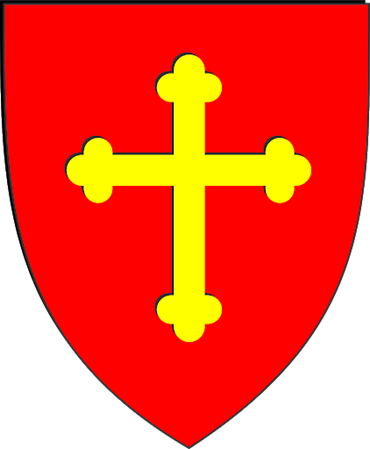 ISSN: 2757-3435SLUŽBENI GLASNIKOPĆINE NEGOSLAVCIBroj 17. God. IV Negoslavci, 10.10.2023. godineIzlazi prema potrebi„SLUŽBENI GLASNIK OPĆINE NEGOSLAVCI“Nakladnik – Općina NegoslavciUredništvo:Općinski načelnik: Dušan Jeckov – glavni i odgovorni urednikPročelnica Jedinstvenog upravnog odjela: Marina StojnovićNegoslavci, Vukovarska 7, 32 239 Negoslavci, Republika HrvatskaTelefon: 032/517-054Fax: 032/517-054e-mail: opcina.negoslavci@gmail.com Izlazi prema potrebiKAZALOAKTI OPĆINSKOG NAČELNIKAIzvješće o primjeni mjera za uređivanje i održavanje poljoprivrednih rudina na području Općine Negoslavci u 2022. godini ...................................................................................................................4Operativni program održavanja nerazvrstanih cesta u zimskom razdoblju u sezoni 2023./2024. godine na području Općine Negoslavci ...............................................................................................6Pravilnik o unutarnjem redu Jedinstvenog upravnog odjela Općine Negoslavci ................................9Odluka o oslobađanju od plaćanja cijene programa Predškole pri OŠ Negoslavci ...........................18Izmjene i dopune Plana javne nabave za 2023. godinu .....................................................................19AKTI OPĆINSKOG NAČELNIKA	Na temelju članka 12. stavak Zakona o poljoprivrednom zemljištu („Narodne novine“ broj 20/18, 115/18, 98/19 i 57/22) te članka 32., stavka 2., točke 2. Statuta Općine Negoslavci („Službeni glasnik Općine Negoslavci“ broj 01/21), Općinski načelnik Općine Negoslavci dana 02.10.2023. godine donosi I Z V J E Š Ć E  o primjeni mjera za uređivanje i održavanje poljoprivrednih rudina na području Općine Negoslavci u 2022. godiniUVODZakonom o poljoprivrednom zemljištu („Narodne novine“ brој  20/18, 115/18, 98/19 i 57/22) u članku 12. propisano je da predstavničko tijelo jedinice lokalne samouprave propisuje mjere za uređivanje i održavanje poljoprivrednih rudina, a osobito: održavanje živica i međa, održavanje poljskih putova, uređivanje i održavanje kanala oborinske odvodnje, sprječavanje zasjenjivanja susjednih čestica te sadnju i održavanje vjetrobranskih pojasa. Stavkom 2. istog članka ujedno je propisano da jedinice lokalne samouprave podnose Ministarstvu poljoprivrede i Hrvatskoj agenciji za poljoprivredu i hranu godišnje izvješće o primjeni propisanih mjera iz prethodnog stavka za prethodnu godinu. Općinsko vijeće Općine Negoslavci donijelo je Odluku o agrotehničkim mjerama u svrhu zaštite poljoprivrednog zemljišta i o mjerama za uređivanje i održavanje poljoprivrednih rudina (u daljem tekstu: Odluka), 01.03.2010. godine te je potrebno donijeti novu Odluku sukladno pozitivnim pravnim propisima.Zakonom o poljoprivrednom zemljištu i člankom 15. Odluke, kao mjere za uređivanje i održavanje poljoprivrednih rudina određene su sljedeće mjere:održavanje živica i međa,održavanje poljskih putova,uređivanje i održavanje kanala oborinske odvodnje,sprječavanje zasjenjivanja susjednih čestica,sadnja i održavanje vjetrobranskih pojasa.1. Održavanje živica i međaKomunalni redar je tijekom 2022. godine vršio nadzor nad primjenom agrotehničkih mjera, i primjenom mjera za uređivanje i održavanje poljoprivrednih rudina. Vlasnici i posjednici poljoprivrednog zemljišta koji zasade živicu na zemljištu, dužni su je redoviti održavati i orezivati. Zabranjeno je izoravanje i oštećivanje međa.  Komunalni redar Općine Negoslavci je utvrdio da se živice i međe redovno održavaju.2. Održavanje poljskih putovaRadi omogućavanja prometovanja i pristupa poljoprivrednim površinama Općina Negoslavci je u 2022. godini provodila mjeru nasipanja poljskih puteva kamenjem.U svrhu iskorištavanja poljoprivrednog zemljišta koriste se poljski putovi. Vlasnici i posjednici poljoprivrednog zemljišta dužni su zajednički brinuti se o poljskim putovima koje koriste najmanje u opsegu potrebnom za uobičajeni prijevoz poljoprivrednim vozilima i strojevima. Za održavanje putova u privatnom vlasništvu (putovi služnosti) odgovorni su njihovi vlasnici, odnosno posjednici. Zabranjuju se sve radnje koje mogu dovesti do uništavanja poljskih putova, a naročito skretanje oborinskih i drugih voda na poljske putove. Općina Negoslavci je u 2022. godini utrošila 2986,26 EUR za drobljenje građevinskog materijala i nasipanje po poljskim putevima.3. Uređivanje i održavanje kanala oborinske odvodnje Vlasnici i posjednici poljoprivrednog zemljišta kroz koje prolaze prirodni ili umjetni kanali oborinskih voda, odnosno vlasnici ili posjednici tih kanala, u slučajevima kada su ti kanali građeni kao zasebni objekti, obvezni su iste čišćenjem održavati u stanju funkcionalne sposobnosti, kako bi se omogućilo prirodno otjecanje oborinskih voda. Također, u pogledu kanala koji su na upravljanju Hrvatskih voda, može se konstatirati da tijekom 2022. godine su redovno održavali kanale u njihovoj nadležnosti. 4. Sprječavanje zasjenjivanja susjednih čestica Radi sprječavanja zasjenjivanja susjednih čestica na kojima se vrši poljoprivredna proizvodnja, zabranjuje se sadnja visokog raslinja neposredno uz međe.Obilaskom terena nisu utvrđene nepravilnosti propisane ovom mjerom. 5. Sadnja i održavanje vjetrobranih pojasaNa području Općine Negoslavci vjetrobrani pojasi se redovno održavaju. ZAKLJUČAKU Općini Negoslavci u 2022. godini nisu zabilježeni značajniji problemi u provedbi agrotehničkih mjera i mjera za uređivanje i održavanje poljoprivrednih rudina. Općina Negoslavci nastoji potaknuti vlasnike i posjednike zemljišta na redovito obrađivanje i sprječavanje zakorovljenosti zemljišta. ZAVRŠNE ODREDBEOvo Izvješće će se objaviti u Službenom glasniku Općine Negoslavci. KLASA: 320-01/23-01/01URBROJ: 2196-19-01-23-01Negoslavci, 02.10.2023. godineOPĆINSKI NAČELNIK: Dušan Jeckov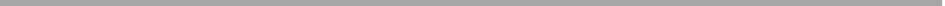 	Na temelju članka 22., stavka 1., točke 1. i članka 23., stavka 1. Zakona o komunalnom gospodarstvu („Narodne novine” broj 68/18, 110/18 i 32/20), u svezi članka 26. Zakona o cestama („Narodne novine” broj 84/11, 22/13, 54/13, 148/13, 92/14, 110/19, 144/21, 114/22, 114/22 i 04/23), članka 33. do 41. Pravilnika o održavanju cesta („Narodne novine” broj 90/14 i 03/21) i članka 32., stavka 2., točke 2. Statuta Općine Negoslavci („Službeni glasnik Općine Negoslavci” broj 01/21), Općinski načelnik Općine Negoslavci dana 04.10.2023. godine donosi OPERATIVNI PROGRAM ODRŽAVANJA NERAZVRSTANIH CESTA U ZIMSKOM RAZDOBLJUU SEZONI 2023./2024. GODINE NA PODRUČJU OPĆINE NEGOSLAVCII UVODČlanak 1.	Operativni program održavanja nerazvrstanih cesta u zimskom razdoblju na području Općine Negoslavci (u nastavku: Operativni program) podrazumijeva radove neophodne za održavanje prohodnosti cesta i drugih prometnih površina radi sigurnog odvijanja prometa u zimskim uvjetima, koji je određen posebnim propisima.	Operativnim programom je obuhvaćeno održavanje nerazvrstanih i lokalnih cesta u zimskim uvjetima (koje izvršava zimska služba) u periodu od 15. studenog 2023. godine do 15 travnja 2024. godine.Razdoblje zimske službe može započeti ranije, kao i završiti kasnije od navedenog roka, ovisno o okolnostima.Članak 2.	Tijekom vremenskog razdoblja od usvajanja Operativnog programa do početka radova zimske službe potrebno je učiniti sljedeće:organizirati djelatnike,pripremiti bager s ralicom.II PRIPRAVNOSTČlanak 3.	Pripravnost, odnosno dežurstvo se obnaša u vidu pasivne pripravnosti Stožera civilne zaštite Općine Negoslavci, vozača bagera i djelatnika te isti primaju informacije i zahtjeve na kontakt broj naveden u Tablici 1.Tablica 1.: Odgovorne osobe i kontakt telefon odgovornih osoba u zimskoj službi.Članak 4.	Obavljanje radova bagerom na održavanju i čišćenju nerazvrstanih cesta u zimskim uvjetima izvodi se prema rasporedu u Tablici 2.	Održavanje i čišćenje državne ceste D57 na području Negoslavaca, što uključuju Vukovarsku ulicu (dužina: 1.700m) i ulicu Braće Nerandžića (dužina: 1.000m), vrši poduzeće Cesting d.o.o. na temelju koncesije za državne ceste.Naselje NegoslavciTablica 2.: Redoslijed čišćenja ulica u Negoslavcima.Članak 5.	Čišćenje nogostupa od poledice i snijega ispred zgrada u vlasništvu Općine Negoslavci, doma zdravlja, škole, prostora ispred groblja i puta ispred samog ulaza u groblje obavljaju djelatnici iz Tablice 1.4. NADZOR I KONTROLA PROVOĐENJA ZIMSKE SLUŽBEČlanak 6.	Koordinator zimske službe 2023./2024. godine je Načelnik Stožera civilne zaštite Općine Negoslavci i Komunalni redar Općine Negoslavci Siniša Tripunović.	Nadzor i kontrolu izvršenih aktivnosti zimske službe provodit će Komunalni redar Općine Negoslavci. 5. UVJETI KADA SE ZBOG SIGURNOSTI PROMETA, ISTI OGRANIČAVA ILI POTPUNO ZABRANJUJEČlanak 7.	Ograničenje ili zabrana prometa za pojedine vrste vozila, odnosno zatvaranje za sav promet pojedinih dionica nerazvrstanih cesta se vrši sukladno Pravilniku o opravdanim slučajevima i postupku zatvaranja javnih cesta („Narodne novine“ broj 119/07).6. SUSTAV VEZAČlanak 8.	U provođenju Operativnog programa koristi se sustav telefonskih veza (fiksne i mobilne).	Telefonski broj osoba odgovornih u zimskoj službi se nalaze u tablici 1. ovog Operativnog programa i svima će biti omogućeni na znanje.7. REALIZACIJAČlanak 9.	Sredstva potrebna za realizaciju Operativnog programa će biti osigurana u Proračunu Općine Negoslavci za 2023., odnosno za 2024. godinu.	Ovaj Operativni program stupa na snagu danom donošenja i objavit će se na internetskoj stranici Općine i na oglasnoj ploči Općine.KLASA: 363-01/23-01/06URBROJ: 2196-19-01-23-01Negoslavci, 04.10.2023. godineOPĆINSKI NAČELNIK:Dušan Jeckov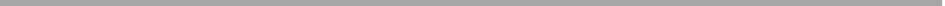 	Na temelju članka 4. stavka 3. Zakona o službenicima i namještenicima u lokalnoj i područnoj (regionalnoj) samoupravi („Narodne novine“, broj 86/08, 61/11, 4/18 i 112/19), članka 32. Uredbe o klasifikaciji radnih mjesta u lokalnoj i područnoj (regionalnoj) samoupravi („Narodne novine“ broj 74/10, 125/14, 48/23), članka 32., stavka 2., točke 2. Statuta Općine Negoslavci („Službeni glasnik Općine Negoslavci” broj 01/21) i prijedloga Pročelnika Jedinstvenog upravnog odjela (KLASA: 024-03/22-01/01 URBROJ: 2196-19-03-01-23-05, od 13.09.2023.godine), Općinski načelnik Općine Negoslavci dana 19.09.2023. godine, donosiP R A V I L N I Ko unutarnjem redu Jedinstvenog upravnog odjelaOpćine NegoslavciČlanak 1Ovim Pravilnikom o unutarnjem redu Jedinstvenog upravnog odjela Općine Negoslavci u daljnjem tekstu: Pravilnik) uređuje se unutarnje ustrojstvo Jedinstvenog upravnog odjela, nazivi i opisi poslova radnih mjesta, stručni i drugi uvjeti za raspored na radna mjesta, broj izvršitelja na radnim mjestima i druga pitanja od značaja za rad Jedinstvenog upravnog odjela Općine Negoslavci ( u daljnjem tekstu: Upravni odjel).Članak 2Upravni odjel obavlja upravne, stručne i druge poslove određene zakonom, Statutom Općine, ovim Pravilnikom i drugim propisima.Upravni odjel je odgovoran Općinskom načelniku za zakonito i pravovremeno obavljanje poslova iz svog djelokruga.Općinski načelnik usklađuje i nadzire obavljanje poslova Upravnog odjela.U obavljanju poslova iz svoje nadležnosti Upravni odjel samostalan je u granicama utvrđenim zakonom i općim aktima Općine.Članak 3.Radom Upravnog odjela upravlja pročelnik.Upravne, stručne i druge poslove i zadaće u Upravnom odjelu obavljaju službenici i namještenici.Službenici i namještenici se primaju u službu i raspoređuju na radna mjesta utvrđena ovim Pravilnikom, u postupku koji je propisan zakonom, u skladu s važećim Planom prijma u službu.Poseban uvjet za raspored na sva radna mjesta službenika je položen državni stručni ispit. Osoba bez položenog državnog stručnog ispita može biti raspoređena pod pretpostavkama propisanim zakonom.Obveza probnog rada utvrđuje se u skladu sa zakonom.Članak 4.O prijmu u službu, rasporedu na radno mjesto, prestanku službe kao i o drugim pravima i obvezama službenika i namještenika odlučuje rješenjem pročelnik Upravnog odjela.O imenovanju i razrješenju pročelnika Upravnog odjela, te o drugim pravima i obvezama pročelnika odlučuje rješenjem Općinski načelnik.Članak 5.Pročelnik Upravnog odjela odlučuje rješenjem o pravima koje Općinski načelnik za vrijeme profesionalnog obavljanja dužnosti ostvaruju iz rada u skladu sa zakonom i aktima Općine.Članak 6.Općinski načelnik imenovati će privremenog pročelnika Upravnog odjela u razdoblju od upražnjenog radnog mjesta pročelnika do imenovanja pročelnika na način propisan Zakonom, odnosno u razdoblju duže odsutnosti pročelnika.Članak 7.Tjedno radno vrijeme Upravnog odjela raspoređuje se na 5 radnih dana, od ponedjeljka do petka.Dnevno radno vrijeme određuje se od 7.00 do 15.00 sati.Općinski načelnik može ovisno o potrebama službe i mjesnim prilikama za pojedine službenike i namještenike odrediti i drugačiji raspored tjednog i dnevnog radnog vremena.Članak 8.Uredovno vrijeme za rad sa strankama određuje se svakog radnog dana u vremenu trajanja dnevnog radnog vremena.Članak 9.Prava, obveze i odgovornosti službenika i namještenika u Upravnom odjelu uređuju se zakonom i na temelju zakona donesenim propisima.Na pitanja koja nisu uređena zakonom, propisima na temelju zakona ili aktima Općine, primjenjuju se opći propisi o radu.Članak 10.U upravnom postupku postupa službenik u čijem opisu poslova je vođenje tog postupka ili rješavanje o upravnim stvarima.Službenik ovlašten za rješavanje o upravnim stvarima ovlašten je i za vođenje postupka koji prethodi rješavanju upravne stvari.Kad je službenik kojem je u opisu poslova vođenje upravnog postupka ili rješavanje o upravnim stvarima odsutan ili postoje zapreke za njegovo postupanje ili odnosno radno mjesto nije popunjeno za vođenje postupka, odnosno rješavanje upravne stvari, nadležan je pročelnik Upravnog odjela.Članak 11.Službenici i namještenici Upravnog odjela dužni su savjesno, pravovremeno i stručno obavljati poslove i zadaće sukladno zakonu, drugim propisima i ovom Pravilniku, te uputama pročelnika, te su dužni u obavljanju poslova međusobno surađivati.Službenici imaju pravo i obvezu u radu koristiti nova saznanja, usvajati i primjenjivati stručna dostignuća u svojoj struci te se trajno usavršavati.U komuniciranju sa strankama službenici i namještenici su dužni primiti stranku s dužnim poštovanjem i olakšati joj ostvarivanje njezinog prava i izvršenje obveze te joj pružiti pomoć i potrebna objašnjenja.Članak 12.Službenici su dužni prijaviti mogući sukob interesa u skladu i u slučajevima propisanim Zakonom o službenicima i namještenicima u lokalnoj i područnoj (regionalnoj) samoupravi.Službenici koji ostvare pristup ili postupaju s podacima utvrđenim jednim od stupnjeva tajnosti sukladno posebnom zakonu, dužni su čuvati tajnost tih podataka za vrijeme i nakonprestanka službe.Članak 13.Informacije iz nadležnosti Upravnog odjela za potrebe javnosti daje Općinski načelnik, odnosno službenik za informiranje ili pročelnik, kad ih Općinski načelnik za to ovlasti.Članak 14.Službenike i namještenike se ocjenjuje svake godine do 31. ožujka za prethodnu kalendarsku godinu, u skladu sa zakonom i općim aktima Općine.Članak 15.Upravni odjel se ustrojava bez unutarnjih ustrojstvenih jedinica.Članak 16.Sastavni dio ovog Pravilnika čini Sistematizacija radnih mjesta u Upravnom odjelu, koja sadrži nazive radnih mjesta, opis poslova radnih mjesta i broj izvršitelja na pojedinomradnom mjestu.Opis radnog mjesta sadrži standardna mjerila koji su propisani Uredbom o klasifikaciji radnih mjesta u lokalnoj i područnoj (regionalnoj) samoupravi. Članak 17.Službenici i namještenici zaposleni u Jedinstvenom upravnom odjelu rasporedit će se na radna mjesta utvrđena ovim Pravilnikom, a ovisno o svojoj stručnoj spremi i poslovima koje su do sada obavljali.Članak 18.Rješenja o rasporedu na radna mjesta na temelju ovog Pravilnika donijeti će pročelnik u zakonom propisanom roku.Članak 19.Izrazi koji se u ovom Pravilniku koriste za osobe, a u muškom su rodu, neutralni su i odnose se na muške i ženske osobe.U rješenjima u kojima se odlučuje o pravima, obvezama i odgovornostima službenika i namještenika, kao i u potpisu pismena te na uredskim natpisima, naziv radnog mjesta navodi se u rodu koji odgovara spolu službenika, odnosno namještenika raspoređenog na odnosno radno mjesto.Članak 20.Danom stupanja na snagu ovog Pravilnika prestaje važiti Pravilnik o unutarnjem redu Jedinstvenog upravnog odjela Općine Negoslavci (Službeni glasnik Općine Negoslavci 5/22) Članak 21.Ovaj Pravilnik stupa na snagu osmog dana od dana objave u Službenom glasniku Općine Negoslavci.KLASA: 024-03/22-01/01URBROJ: 2196-19-01-23-06Negoslavci, 19.09.2023. godineOPĆINSKI NAČELNIK:Dušan JeckovSISTEMATIZACIJA RADNIH MJESTAU JEDINSTVENOM UPRAVNOM ODJELUOPĆINE NEGOSLAVCIRadna mjesta pod brojem 6. Viši referent/ica - voditelj/ica projekta i 7. Viši referena/ica - asistent/ica projekta su privremena radna mjesta, koja su privremena za potrebe provedbe projekta, za vrijeme trajanja projekata.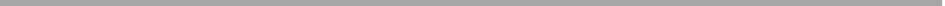 	Na temelju članka 48. Stavak 4. Zakona o predškolskom odgoju i obrazovanju (Narodne novine broj: 10/97 do 101/23) i članka i članka 32., stavka 2., točke 2. Statuta Općine Negoslavci (Službeni glasnik Općine Negoslavci broj 01/21) , Općinski načelnik Općine Negoslavci dana 09.10.2023. godine donosiODLUKU o oslobađanju od plaćanja cijene programa Predškole pri OŠ NegoslavciČlanak 1.Ovom Odlukom utvrđuju se osnove za oslobođenje plaćanja cijene programa Predškole pri OŠ Negoslavci (dalje: Predškola), a koje plaćaju roditelji/skrbnici djece koja pohađaju Predškolu.Članak 2.Roditelj/skrbnik za drugo i svako sljedeće dijete plaća 100% cijenu programa Predškole, a čiju visinu određuje OŠ Negoslavci.Roditelji/skrbnici drugog i svakog sljedećeg djeteta iste obitelji, koja su istovremeno upisana u predškolu, oslobađaju se obveze plaćanja cijene programa Predškole u cijelosti za drugo i svako sljedeće dijete iste obitelji.Članak 3.Općina Negoslavci će snositi troškove cijene programa djece čiji su roditelji/skrbnici oslobođeni plaćanja cijene programa Predškole.OŠ Negoslavci je u obvezi dostaviti Općini Negoslavci spisak djece koji su oslobođeni plaćanja cijene programa Predškole, nakon čega će Općina u njihovo ime i za njihov račun  navedeni iznos mjesečno uplaćivati na tekući račun OŠ Negoslavci. Članak 4.Ova Odluka stupa na snagu osmi dan nakon objave u Službenom glasniku Općine Negoslavci, a primjenjuje se od 01.11.2023. godine.KLASA: 601-01/23-01/02URBROJ: 2196-19-01-23-01Negoslavci, 09.10.2023. godineOPĆINSKI NAČELNIKDušan Jeckov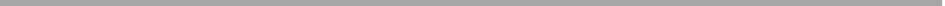 	Na temelju članka 28. stavka 1. Zakona o javnoj nabavi (''Narodne novine'' broj 120/16 i 114/22), članka 3., stavka 1. Pravilnika o planu nabave, registru ugovora, prethodnom savjetovanju i analizi tržišta u javnoj nabavi („Narodne novine“ broj 101/17, 144/20 i 30/23) i članka 32., stavka 2., točke 2. Statuta Općine Negoslavci („Službeni glasnik Općine Negoslavci“ broj 01/21), Općinski načelnik Općine Negoslavci dana 09.10.2023. godine donosi  Izmjene i dopune Plana javne nabave za 2023. godinuČlanak 1.Ovim Izmjenama i dopunama Plana javne nabave za 2023. godinu mijenja se članak 3. Plana javne nabave („Službeni glasnik Općine Negoslavci” broj 8/22, 2/23 i 5/23) i glasi:	„Za 2023. godinu utvrđuje se nabava radova, usluga i roba kako slijedi.„Članak 2.	Ostale odredbe Plana se ne mijenjaju, niti se dopunjavaju.Članak 3.	Izmjene i dopune Plana javne nabave za 2023. godinu stupaju na snagu dan nakon dana objave u Službenom glasniku Općine Negoslavci.KLASA: 400-05/22-01/01URBROJ : 2196-19-01-23-04Negoslavci, 09.10.2023. godineOPĆINSKI NAČELNIKDušan Jeckov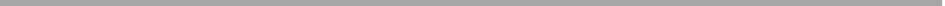 R.br.NazivTelefonOdgovorna osoba, Adresa1.Načelnik Stožera CZ ON i Komunalni redar032/517-054Siniša Tripunović2.Usluge čišćenja032/517-054Siniša Tripunović4.Bagerske usluge čišćenja032/517-054Poljoprivredna zadruga Negoslavci, direktor Dimitrije Božičković4.Djelatnik032/517-054Radivoj Sredojević5.Djelatnik032/517-054Mladen GrujinR.br.UlicaDužina(m)Prioritet1.Petrovačka860I2.Željeznička895I3.Oslobođenja780II4.Milorada Šerbića380II5.Partizanska476II6.Starca Vujadina135III7.Radnička240IIIRed.brojNaziv radnog mjestaKategorijaPotkategorijaRazinaKlasifikacijskirangBrojIzvršiteljaBrojIzvršitelja1.PročelnikI.Glavni rukovoditelj-1.11Potrebno stručno znanjeOpis poslova radnog mjestaOpis poslova radnog mjestaOpis poslova radnog mjestaOpis poslova radnog mjestaOpis poslova radnog mjesta%- stručno znanje: sveučilišni diplomski studij ili sveučilišniintegrirani prijediplomski i diplomski studij ili stručnidiplomski studij pravne ili ekonomske struke, najmanje jedna godina radnog iskustva na odgovarajućim poslovima, organizacijske sposobnosti i komunikacijske vještine potrebne za uspješno upravljanje upravnim tijelom ili unutarnjom ustrojstvenom jedinicomupravnoga tijela; iznimno na radno mjesto pročelnika može biti imenovana osoba koja završi sveučilišni prijediplomski studij ili stručni prijediplomski studij javne uprave ili ekonomije o koja ima najmanje pet godina radnog iskustva na odgovarajućim poslovima i ispunjava ostale uvjete za imenovanje, te ima položen državni ispit za odgovarajuće radno mjesto;- poznavanje rada na računalu,- stupanj složenosti posla koji uključuje planiranje, vođenje i koordiniranje povjerenih poslova, doprinos razvoju novih koncepata te rješavanje strateških zadaća,- stupanj samostalnosti koji uključuje samostalnost u radu i odlučivanju o najsloženijim stručnim pitanjima, ograničenu samo općim smjernicama vezanim uz utvrđenu politiku upravnog tijela,- stupanj odgovornosti koji uključuje najvišu materijalnu, financijsku i odgovornost za zakonitost rada i postupanja, uključujući široku nadzornu i upravljačku odgovornost. Najviši stupanj utjecaja na donošenje odluka koje imaju znatan učinak na određivanje politike i njenu provedbu,- stalna stručna komunikacija unutar i izvan upravnog tijela od utjecaja na provedbu plana i programa upravnog tijela.- upravlja i rukovodi Upravnim odjelom u skladu sa zakonom i drugim propisima,- prati propise iz nadležnosti upravnog odjela- upravlja i rukovodi Upravnim odjelom u skladu sa zakonom i drugim propisima,- prati propise iz nadležnosti upravnog odjela- upravlja i rukovodi Upravnim odjelom u skladu sa zakonom i drugim propisima,- prati propise iz nadležnosti upravnog odjela- upravlja i rukovodi Upravnim odjelom u skladu sa zakonom i drugim propisima,- prati propise iz nadležnosti upravnog odjela- upravlja i rukovodi Upravnim odjelom u skladu sa zakonom i drugim propisima,- prati propise iz nadležnosti upravnog odjela20- stručno znanje: sveučilišni diplomski studij ili sveučilišniintegrirani prijediplomski i diplomski studij ili stručnidiplomski studij pravne ili ekonomske struke, najmanje jedna godina radnog iskustva na odgovarajućim poslovima, organizacijske sposobnosti i komunikacijske vještine potrebne za uspješno upravljanje upravnim tijelom ili unutarnjom ustrojstvenom jedinicomupravnoga tijela; iznimno na radno mjesto pročelnika može biti imenovana osoba koja završi sveučilišni prijediplomski studij ili stručni prijediplomski studij javne uprave ili ekonomije o koja ima najmanje pet godina radnog iskustva na odgovarajućim poslovima i ispunjava ostale uvjete za imenovanje, te ima položen državni ispit za odgovarajuće radno mjesto;- poznavanje rada na računalu,- stupanj složenosti posla koji uključuje planiranje, vođenje i koordiniranje povjerenih poslova, doprinos razvoju novih koncepata te rješavanje strateških zadaća,- stupanj samostalnosti koji uključuje samostalnost u radu i odlučivanju o najsloženijim stručnim pitanjima, ograničenu samo općim smjernicama vezanim uz utvrđenu politiku upravnog tijela,- stupanj odgovornosti koji uključuje najvišu materijalnu, financijsku i odgovornost za zakonitost rada i postupanja, uključujući široku nadzornu i upravljačku odgovornost. Najviši stupanj utjecaja na donošenje odluka koje imaju znatan učinak na određivanje politike i njenu provedbu,- stalna stručna komunikacija unutar i izvan upravnog tijela od utjecaja na provedbu plana i programa upravnog tijela.- organizira, koordinira i kontrolira rad u upravnom odjelu, brine o zakonitom i pravovremenom obavljanju poslova iz nadležnosti upravnog odjela, raspoređuje poslove i zadaće, daje službenicima i namještenicima upute za rad- organizira, koordinira i kontrolira rad u upravnom odjelu, brine o zakonitom i pravovremenom obavljanju poslova iz nadležnosti upravnog odjela, raspoređuje poslove i zadaće, daje službenicima i namještenicima upute za rad- organizira, koordinira i kontrolira rad u upravnom odjelu, brine o zakonitom i pravovremenom obavljanju poslova iz nadležnosti upravnog odjela, raspoređuje poslove i zadaće, daje službenicima i namještenicima upute za rad- organizira, koordinira i kontrolira rad u upravnom odjelu, brine o zakonitom i pravovremenom obavljanju poslova iz nadležnosti upravnog odjela, raspoređuje poslove i zadaće, daje službenicima i namještenicima upute za rad- organizira, koordinira i kontrolira rad u upravnom odjelu, brine o zakonitom i pravovremenom obavljanju poslova iz nadležnosti upravnog odjela, raspoređuje poslove i zadaće, daje službenicima i namještenicima upute za rad10- stručno znanje: sveučilišni diplomski studij ili sveučilišniintegrirani prijediplomski i diplomski studij ili stručnidiplomski studij pravne ili ekonomske struke, najmanje jedna godina radnog iskustva na odgovarajućim poslovima, organizacijske sposobnosti i komunikacijske vještine potrebne za uspješno upravljanje upravnim tijelom ili unutarnjom ustrojstvenom jedinicomupravnoga tijela; iznimno na radno mjesto pročelnika može biti imenovana osoba koja završi sveučilišni prijediplomski studij ili stručni prijediplomski studij javne uprave ili ekonomije o koja ima najmanje pet godina radnog iskustva na odgovarajućim poslovima i ispunjava ostale uvjete za imenovanje, te ima položen državni ispit za odgovarajuće radno mjesto;- poznavanje rada na računalu,- stupanj složenosti posla koji uključuje planiranje, vođenje i koordiniranje povjerenih poslova, doprinos razvoju novih koncepata te rješavanje strateških zadaća,- stupanj samostalnosti koji uključuje samostalnost u radu i odlučivanju o najsloženijim stručnim pitanjima, ograničenu samo općim smjernicama vezanim uz utvrđenu politiku upravnog tijela,- stupanj odgovornosti koji uključuje najvišu materijalnu, financijsku i odgovornost za zakonitost rada i postupanja, uključujući široku nadzornu i upravljačku odgovornost. Najviši stupanj utjecaja na donošenje odluka koje imaju znatan učinak na određivanje politike i njenu provedbu,- stalna stručna komunikacija unutar i izvan upravnog tijela od utjecaja na provedbu plana i programa upravnog tijela.- predlaže donošenje akata za čije je predlaganje ovlašten, donosi akte sukladno posebnim propisima, priprema nacrte općih akata, programa, izvješća- predlaže donošenje akata za čije je predlaganje ovlašten, donosi akte sukladno posebnim propisima, priprema nacrte općih akata, programa, izvješća- predlaže donošenje akata za čije je predlaganje ovlašten, donosi akte sukladno posebnim propisima, priprema nacrte općih akata, programa, izvješća- predlaže donošenje akata za čije je predlaganje ovlašten, donosi akte sukladno posebnim propisima, priprema nacrte općih akata, programa, izvješća- predlaže donošenje akata za čije je predlaganje ovlašten, donosi akte sukladno posebnim propisima, priprema nacrte općih akata, programa, izvješća30- stručno znanje: sveučilišni diplomski studij ili sveučilišniintegrirani prijediplomski i diplomski studij ili stručnidiplomski studij pravne ili ekonomske struke, najmanje jedna godina radnog iskustva na odgovarajućim poslovima, organizacijske sposobnosti i komunikacijske vještine potrebne za uspješno upravljanje upravnim tijelom ili unutarnjom ustrojstvenom jedinicomupravnoga tijela; iznimno na radno mjesto pročelnika može biti imenovana osoba koja završi sveučilišni prijediplomski studij ili stručni prijediplomski studij javne uprave ili ekonomije o koja ima najmanje pet godina radnog iskustva na odgovarajućim poslovima i ispunjava ostale uvjete za imenovanje, te ima položen državni ispit za odgovarajuće radno mjesto;- poznavanje rada na računalu,- stupanj složenosti posla koji uključuje planiranje, vođenje i koordiniranje povjerenih poslova, doprinos razvoju novih koncepata te rješavanje strateških zadaća,- stupanj samostalnosti koji uključuje samostalnost u radu i odlučivanju o najsloženijim stručnim pitanjima, ograničenu samo općim smjernicama vezanim uz utvrđenu politiku upravnog tijela,- stupanj odgovornosti koji uključuje najvišu materijalnu, financijsku i odgovornost za zakonitost rada i postupanja, uključujući široku nadzornu i upravljačku odgovornost. Najviši stupanj utjecaja na donošenje odluka koje imaju znatan učinak na određivanje politike i njenu provedbu,- stalna stručna komunikacija unutar i izvan upravnog tijela od utjecaja na provedbu plana i programa upravnog tijela.- brine o stručnom osposobljavanju i usavršavanju službenika i namještenika, odlučuje o prijemu u službu, rasporedu na radno mjesto te o drugim pravima službenika i namještenika, kao i o prestanku službe, obavlja nadzor nad radom službenika i namještenika, provodi postupke zbog povrede službene dužnosti, ocjenjuje službenike i namještenike- brine o stručnom osposobljavanju i usavršavanju službenika i namještenika, odlučuje o prijemu u službu, rasporedu na radno mjesto te o drugim pravima službenika i namještenika, kao i o prestanku službe, obavlja nadzor nad radom službenika i namještenika, provodi postupke zbog povrede službene dužnosti, ocjenjuje službenike i namještenike- brine o stručnom osposobljavanju i usavršavanju službenika i namještenika, odlučuje o prijemu u službu, rasporedu na radno mjesto te o drugim pravima službenika i namještenika, kao i o prestanku službe, obavlja nadzor nad radom službenika i namještenika, provodi postupke zbog povrede službene dužnosti, ocjenjuje službenike i namještenike- brine o stručnom osposobljavanju i usavršavanju službenika i namještenika, odlučuje o prijemu u službu, rasporedu na radno mjesto te o drugim pravima službenika i namještenika, kao i o prestanku službe, obavlja nadzor nad radom službenika i namještenika, provodi postupke zbog povrede službene dužnosti, ocjenjuje službenike i namještenike- brine o stručnom osposobljavanju i usavršavanju službenika i namještenika, odlučuje o prijemu u službu, rasporedu na radno mjesto te o drugim pravima službenika i namještenika, kao i o prestanku službe, obavlja nadzor nad radom službenika i namještenika, provodi postupke zbog povrede službene dužnosti, ocjenjuje službenike i namještenike15- stručno znanje: sveučilišni diplomski studij ili sveučilišniintegrirani prijediplomski i diplomski studij ili stručnidiplomski studij pravne ili ekonomske struke, najmanje jedna godina radnog iskustva na odgovarajućim poslovima, organizacijske sposobnosti i komunikacijske vještine potrebne za uspješno upravljanje upravnim tijelom ili unutarnjom ustrojstvenom jedinicomupravnoga tijela; iznimno na radno mjesto pročelnika može biti imenovana osoba koja završi sveučilišni prijediplomski studij ili stručni prijediplomski studij javne uprave ili ekonomije o koja ima najmanje pet godina radnog iskustva na odgovarajućim poslovima i ispunjava ostale uvjete za imenovanje, te ima položen državni ispit za odgovarajuće radno mjesto;- poznavanje rada na računalu,- stupanj složenosti posla koji uključuje planiranje, vođenje i koordiniranje povjerenih poslova, doprinos razvoju novih koncepata te rješavanje strateških zadaća,- stupanj samostalnosti koji uključuje samostalnost u radu i odlučivanju o najsloženijim stručnim pitanjima, ograničenu samo općim smjernicama vezanim uz utvrđenu politiku upravnog tijela,- stupanj odgovornosti koji uključuje najvišu materijalnu, financijsku i odgovornost za zakonitost rada i postupanja, uključujući široku nadzornu i upravljačku odgovornost. Najviši stupanj utjecaja na donošenje odluka koje imaju znatan učinak na određivanje politike i njenu provedbu,- stalna stručna komunikacija unutar i izvan upravnog tijela od utjecaja na provedbu plana i programa upravnog tijela.- vodi postupke pred pravosudnim i upravnim tijelima prema dobivenoj punomoći, vodi upravni postupak i rješava u upravnim stvarima iz nadležnosti upravnog odjela- vodi postupke pred pravosudnim i upravnim tijelima prema dobivenoj punomoći, vodi upravni postupak i rješava u upravnim stvarima iz nadležnosti upravnog odjela- vodi postupke pred pravosudnim i upravnim tijelima prema dobivenoj punomoći, vodi upravni postupak i rješava u upravnim stvarima iz nadležnosti upravnog odjela- vodi postupke pred pravosudnim i upravnim tijelima prema dobivenoj punomoći, vodi upravni postupak i rješava u upravnim stvarima iz nadležnosti upravnog odjela- vodi postupke pred pravosudnim i upravnim tijelima prema dobivenoj punomoći, vodi upravni postupak i rješava u upravnim stvarima iz nadležnosti upravnog odjela5- stručno znanje: sveučilišni diplomski studij ili sveučilišniintegrirani prijediplomski i diplomski studij ili stručnidiplomski studij pravne ili ekonomske struke, najmanje jedna godina radnog iskustva na odgovarajućim poslovima, organizacijske sposobnosti i komunikacijske vještine potrebne za uspješno upravljanje upravnim tijelom ili unutarnjom ustrojstvenom jedinicomupravnoga tijela; iznimno na radno mjesto pročelnika može biti imenovana osoba koja završi sveučilišni prijediplomski studij ili stručni prijediplomski studij javne uprave ili ekonomije o koja ima najmanje pet godina radnog iskustva na odgovarajućim poslovima i ispunjava ostale uvjete za imenovanje, te ima položen državni ispit za odgovarajuće radno mjesto;- poznavanje rada na računalu,- stupanj složenosti posla koji uključuje planiranje, vođenje i koordiniranje povjerenih poslova, doprinos razvoju novih koncepata te rješavanje strateških zadaća,- stupanj samostalnosti koji uključuje samostalnost u radu i odlučivanju o najsloženijim stručnim pitanjima, ograničenu samo općim smjernicama vezanim uz utvrđenu politiku upravnog tijela,- stupanj odgovornosti koji uključuje najvišu materijalnu, financijsku i odgovornost za zakonitost rada i postupanja, uključujući široku nadzornu i upravljačku odgovornost. Najviši stupanj utjecaja na donošenje odluka koje imaju znatan učinak na određivanje politike i njenu provedbu,- stalna stručna komunikacija unutar i izvan upravnog tijela od utjecaja na provedbu plana i programa upravnog tijela.- brine o zakonitom radu Općinskog vijeća i prisustvuje sjednicama Općinskog vijeća i njihovih radnih tijela te daje potrebna tumačenja i obrazloženja iz nadležnosti upravnog odjela- brine o zakonitom radu Općinskog vijeća i prisustvuje sjednicama Općinskog vijeća i njihovih radnih tijela te daje potrebna tumačenja i obrazloženja iz nadležnosti upravnog odjela- brine o zakonitom radu Općinskog vijeća i prisustvuje sjednicama Općinskog vijeća i njihovih radnih tijela te daje potrebna tumačenja i obrazloženja iz nadležnosti upravnog odjela- brine o zakonitom radu Općinskog vijeća i prisustvuje sjednicama Općinskog vijeća i njihovih radnih tijela te daje potrebna tumačenja i obrazloženja iz nadležnosti upravnog odjela- brine o zakonitom radu Općinskog vijeća i prisustvuje sjednicama Općinskog vijeća i njihovih radnih tijela te daje potrebna tumačenja i obrazloženja iz nadležnosti upravnog odjela10- stručno znanje: sveučilišni diplomski studij ili sveučilišniintegrirani prijediplomski i diplomski studij ili stručnidiplomski studij pravne ili ekonomske struke, najmanje jedna godina radnog iskustva na odgovarajućim poslovima, organizacijske sposobnosti i komunikacijske vještine potrebne za uspješno upravljanje upravnim tijelom ili unutarnjom ustrojstvenom jedinicomupravnoga tijela; iznimno na radno mjesto pročelnika može biti imenovana osoba koja završi sveučilišni prijediplomski studij ili stručni prijediplomski studij javne uprave ili ekonomije o koja ima najmanje pet godina radnog iskustva na odgovarajućim poslovima i ispunjava ostale uvjete za imenovanje, te ima položen državni ispit za odgovarajuće radno mjesto;- poznavanje rada na računalu,- stupanj složenosti posla koji uključuje planiranje, vođenje i koordiniranje povjerenih poslova, doprinos razvoju novih koncepata te rješavanje strateških zadaća,- stupanj samostalnosti koji uključuje samostalnost u radu i odlučivanju o najsloženijim stručnim pitanjima, ograničenu samo općim smjernicama vezanim uz utvrđenu politiku upravnog tijela,- stupanj odgovornosti koji uključuje najvišu materijalnu, financijsku i odgovornost za zakonitost rada i postupanja, uključujući široku nadzornu i upravljačku odgovornost. Najviši stupanj utjecaja na donošenje odluka koje imaju znatan učinak na određivanje politike i njenu provedbu,- stalna stručna komunikacija unutar i izvan upravnog tijela od utjecaja na provedbu plana i programa upravnog tijela.- osigurava suradnja Upravnog odjela s tijelima državne uprave, tijelima jedinica lokalne i područne (regionalne) samouprave i drugim institucijama- osigurava suradnja Upravnog odjela s tijelima državne uprave, tijelima jedinica lokalne i područne (regionalne) samouprave i drugim institucijama- osigurava suradnja Upravnog odjela s tijelima državne uprave, tijelima jedinica lokalne i područne (regionalne) samouprave i drugim institucijama- osigurava suradnja Upravnog odjela s tijelima državne uprave, tijelima jedinica lokalne i područne (regionalne) samouprave i drugim institucijama- osigurava suradnja Upravnog odjela s tijelima državne uprave, tijelima jedinica lokalne i područne (regionalne) samouprave i drugim institucijama5- stručno znanje: sveučilišni diplomski studij ili sveučilišniintegrirani prijediplomski i diplomski studij ili stručnidiplomski studij pravne ili ekonomske struke, najmanje jedna godina radnog iskustva na odgovarajućim poslovima, organizacijske sposobnosti i komunikacijske vještine potrebne za uspješno upravljanje upravnim tijelom ili unutarnjom ustrojstvenom jedinicomupravnoga tijela; iznimno na radno mjesto pročelnika može biti imenovana osoba koja završi sveučilišni prijediplomski studij ili stručni prijediplomski studij javne uprave ili ekonomije o koja ima najmanje pet godina radnog iskustva na odgovarajućim poslovima i ispunjava ostale uvjete za imenovanje, te ima položen državni ispit za odgovarajuće radno mjesto;- poznavanje rada na računalu,- stupanj složenosti posla koji uključuje planiranje, vođenje i koordiniranje povjerenih poslova, doprinos razvoju novih koncepata te rješavanje strateških zadaća,- stupanj samostalnosti koji uključuje samostalnost u radu i odlučivanju o najsloženijim stručnim pitanjima, ograničenu samo općim smjernicama vezanim uz utvrđenu politiku upravnog tijela,- stupanj odgovornosti koji uključuje najvišu materijalnu, financijsku i odgovornost za zakonitost rada i postupanja, uključujući široku nadzornu i upravljačku odgovornost. Najviši stupanj utjecaja na donošenje odluka koje imaju znatan učinak na određivanje politike i njenu provedbu,- stalna stručna komunikacija unutar i izvan upravnog tijela od utjecaja na provedbu plana i programa upravnog tijela.- obavlja i druge poslove iz djelokruga rada upravnog odjela i poslove po nalogu Općinskog načelnika- obavlja i druge poslove iz djelokruga rada upravnog odjela i poslove po nalogu Općinskog načelnika- obavlja i druge poslove iz djelokruga rada upravnog odjela i poslove po nalogu Općinskog načelnika- obavlja i druge poslove iz djelokruga rada upravnog odjela i poslove po nalogu Općinskog načelnika- obavlja i druge poslove iz djelokruga rada upravnog odjela i poslove po nalogu Općinskog načelnika5- stručno znanje: sveučilišni diplomski studij ili sveučilišniintegrirani prijediplomski i diplomski studij ili stručnidiplomski studij pravne ili ekonomske struke, najmanje jedna godina radnog iskustva na odgovarajućim poslovima, organizacijske sposobnosti i komunikacijske vještine potrebne za uspješno upravljanje upravnim tijelom ili unutarnjom ustrojstvenom jedinicomupravnoga tijela; iznimno na radno mjesto pročelnika može biti imenovana osoba koja završi sveučilišni prijediplomski studij ili stručni prijediplomski studij javne uprave ili ekonomije o koja ima najmanje pet godina radnog iskustva na odgovarajućim poslovima i ispunjava ostale uvjete za imenovanje, te ima položen državni ispit za odgovarajuće radno mjesto;- poznavanje rada na računalu,- stupanj složenosti posla koji uključuje planiranje, vođenje i koordiniranje povjerenih poslova, doprinos razvoju novih koncepata te rješavanje strateških zadaća,- stupanj samostalnosti koji uključuje samostalnost u radu i odlučivanju o najsloženijim stručnim pitanjima, ograničenu samo općim smjernicama vezanim uz utvrđenu politiku upravnog tijela,- stupanj odgovornosti koji uključuje najvišu materijalnu, financijsku i odgovornost za zakonitost rada i postupanja, uključujući široku nadzornu i upravljačku odgovornost. Najviši stupanj utjecaja na donošenje odluka koje imaju znatan učinak na određivanje politike i njenu provedbu,- stalna stručna komunikacija unutar i izvan upravnog tijela od utjecaja na provedbu plana i programa upravnog tijela.Red.brojNaziv radnog mjestaKategorijaPotkategorijaRazinaKlasifikacijskirangBrojIzvršiteljaBrojIzvršitelja2.Viši upravni referentIII.Viši referent-9.11Potrebno stručno znanjeOpis poslova radnog mjestaOpis poslova radnog mjestaOpis poslova radnog mjestaOpis poslova radnog mjestaOpis poslova radnog mjesta%-  stručno znanje: sveučilišni prijediplomski studij ili stručniprijediplomski studij ili stručni kratki studij pravne struke i najmanje jedna godina radnog iskustva na odgovarajućimposlovima; na radno mjesto višeg referenta može biti raspoređen, bez obveze obavljanja vježbeničke prakse, službenik koji tijekom službe završi sveučilišni prijediplomski studij ili stručni prijediplomski studij ili stručni kratki studij ako ima najmanje pet godina radnog iskustva u upravnim tijelimajedinica lokalne i područne (regionalne) samouprave;- stupanj složenosti koji uključuje izričito određeneposlove koji zahtijevaju primjenu jednostavnijih i preciznoutvrđenih postupaka, metoda rada i stručnih tehnika tevođenje upravnog postupka i/ili rješavanje ujednostavnijim upravnim stvarima iz nadležnosti upravnogtijela;– stupanj samostalnosti koji uključuje redovan nadzor nadređenog službenika te njegove upute za rješavanje relativno složenih stručnih problema;– stupanj odgovornosti koji uključuje odgovornost za materijalne resurse s kojima službenik radi, te pravilnu primjenu propisanih postupaka, metoda rada i stručnih tehnika;– stupanj stručnih komunikacija koji uključuje komunikaciju unutar nižih unutarnjih ustrojstvenih jedinica.- vodi upravne postupke i rješava u upravnim stvarima u predmetima socijalne skrbi, legalizacije objekata – određivanje naknade za zadržavanje zgrada u prostoru, - vodi upravni postupak do donošenja rješenja u predmetima komunalnog doprinosa- vodi upravne postupke i rješava u upravnim stvarima u predmetima socijalne skrbi, legalizacije objekata – određivanje naknade za zadržavanje zgrada u prostoru, - vodi upravni postupak do donošenja rješenja u predmetima komunalnog doprinosa- vodi upravne postupke i rješava u upravnim stvarima u predmetima socijalne skrbi, legalizacije objekata – određivanje naknade za zadržavanje zgrada u prostoru, - vodi upravni postupak do donošenja rješenja u predmetima komunalnog doprinosa- vodi upravne postupke i rješava u upravnim stvarima u predmetima socijalne skrbi, legalizacije objekata – određivanje naknade za zadržavanje zgrada u prostoru, - vodi upravni postupak do donošenja rješenja u predmetima komunalnog doprinosa- vodi upravne postupke i rješava u upravnim stvarima u predmetima socijalne skrbi, legalizacije objekata – određivanje naknade za zadržavanje zgrada u prostoru, - vodi upravni postupak do donošenja rješenja u predmetima komunalnog doprinosa10-  stručno znanje: sveučilišni prijediplomski studij ili stručniprijediplomski studij ili stručni kratki studij pravne struke i najmanje jedna godina radnog iskustva na odgovarajućimposlovima; na radno mjesto višeg referenta može biti raspoređen, bez obveze obavljanja vježbeničke prakse, službenik koji tijekom službe završi sveučilišni prijediplomski studij ili stručni prijediplomski studij ili stručni kratki studij ako ima najmanje pet godina radnog iskustva u upravnim tijelimajedinica lokalne i područne (regionalne) samouprave;- stupanj složenosti koji uključuje izričito određeneposlove koji zahtijevaju primjenu jednostavnijih i preciznoutvrđenih postupaka, metoda rada i stručnih tehnika tevođenje upravnog postupka i/ili rješavanje ujednostavnijim upravnim stvarima iz nadležnosti upravnogtijela;– stupanj samostalnosti koji uključuje redovan nadzor nadređenog službenika te njegove upute za rješavanje relativno složenih stručnih problema;– stupanj odgovornosti koji uključuje odgovornost za materijalne resurse s kojima službenik radi, te pravilnu primjenu propisanih postupaka, metoda rada i stručnih tehnika;– stupanj stručnih komunikacija koji uključuje komunikaciju unutar nižih unutarnjih ustrojstvenih jedinica.- vodi poslove oko izrade, donošenja i provođenja dokumenata iz područja zaštite okoliša, zaštite od požara i dr.- vodi poslove oko izrade, donošenja i provođenja dokumenata iz područja zaštite okoliša, zaštite od požara i dr.- vodi poslove oko izrade, donošenja i provođenja dokumenata iz područja zaštite okoliša, zaštite od požara i dr.- vodi poslove oko izrade, donošenja i provođenja dokumenata iz područja zaštite okoliša, zaštite od požara i dr.- vodi poslove oko izrade, donošenja i provođenja dokumenata iz područja zaštite okoliša, zaštite od požara i dr.5-  stručno znanje: sveučilišni prijediplomski studij ili stručniprijediplomski studij ili stručni kratki studij pravne struke i najmanje jedna godina radnog iskustva na odgovarajućimposlovima; na radno mjesto višeg referenta može biti raspoređen, bez obveze obavljanja vježbeničke prakse, službenik koji tijekom službe završi sveučilišni prijediplomski studij ili stručni prijediplomski studij ili stručni kratki studij ako ima najmanje pet godina radnog iskustva u upravnim tijelimajedinica lokalne i područne (regionalne) samouprave;- stupanj složenosti koji uključuje izričito određeneposlove koji zahtijevaju primjenu jednostavnijih i preciznoutvrđenih postupaka, metoda rada i stručnih tehnika tevođenje upravnog postupka i/ili rješavanje ujednostavnijim upravnim stvarima iz nadležnosti upravnogtijela;– stupanj samostalnosti koji uključuje redovan nadzor nadređenog službenika te njegove upute za rješavanje relativno složenih stručnih problema;– stupanj odgovornosti koji uključuje odgovornost za materijalne resurse s kojima službenik radi, te pravilnu primjenu propisanih postupaka, metoda rada i stručnih tehnika;– stupanj stručnih komunikacija koji uključuje komunikaciju unutar nižih unutarnjih ustrojstvenih jedinica.- prati izvršenje ugovora i predlaže po potrebi izmjene i dopune ugovora iz svog djelokruga,- vodi evidenciju sklopljenih ugovora- prati izvršenje ugovora i predlaže po potrebi izmjene i dopune ugovora iz svog djelokruga,- vodi evidenciju sklopljenih ugovora- prati izvršenje ugovora i predlaže po potrebi izmjene i dopune ugovora iz svog djelokruga,- vodi evidenciju sklopljenih ugovora- prati izvršenje ugovora i predlaže po potrebi izmjene i dopune ugovora iz svog djelokruga,- vodi evidenciju sklopljenih ugovora- prati izvršenje ugovora i predlaže po potrebi izmjene i dopune ugovora iz svog djelokruga,- vodi evidenciju sklopljenih ugovora10-  stručno znanje: sveučilišni prijediplomski studij ili stručniprijediplomski studij ili stručni kratki studij pravne struke i najmanje jedna godina radnog iskustva na odgovarajućimposlovima; na radno mjesto višeg referenta može biti raspoređen, bez obveze obavljanja vježbeničke prakse, službenik koji tijekom službe završi sveučilišni prijediplomski studij ili stručni prijediplomski studij ili stručni kratki studij ako ima najmanje pet godina radnog iskustva u upravnim tijelimajedinica lokalne i područne (regionalne) samouprave;- stupanj složenosti koji uključuje izričito određeneposlove koji zahtijevaju primjenu jednostavnijih i preciznoutvrđenih postupaka, metoda rada i stručnih tehnika tevođenje upravnog postupka i/ili rješavanje ujednostavnijim upravnim stvarima iz nadležnosti upravnogtijela;– stupanj samostalnosti koji uključuje redovan nadzor nadređenog službenika te njegove upute za rješavanje relativno složenih stručnih problema;– stupanj odgovornosti koji uključuje odgovornost za materijalne resurse s kojima službenik radi, te pravilnu primjenu propisanih postupaka, metoda rada i stručnih tehnika;– stupanj stručnih komunikacija koji uključuje komunikaciju unutar nižih unutarnjih ustrojstvenih jedinica.- obavlja poslove u vezi pripreme, organizacije i obrade sjednica Općinskog vijeća i radnih tijela- obavlja poslove u vezi pripreme, organizacije i obrade sjednica Općinskog vijeća i radnih tijela- obavlja poslove u vezi pripreme, organizacije i obrade sjednica Općinskog vijeća i radnih tijela- obavlja poslove u vezi pripreme, organizacije i obrade sjednica Općinskog vijeća i radnih tijela- obavlja poslove u vezi pripreme, organizacije i obrade sjednica Općinskog vijeća i radnih tijela10-  stručno znanje: sveučilišni prijediplomski studij ili stručniprijediplomski studij ili stručni kratki studij pravne struke i najmanje jedna godina radnog iskustva na odgovarajućimposlovima; na radno mjesto višeg referenta može biti raspoređen, bez obveze obavljanja vježbeničke prakse, službenik koji tijekom službe završi sveučilišni prijediplomski studij ili stručni prijediplomski studij ili stručni kratki studij ako ima najmanje pet godina radnog iskustva u upravnim tijelimajedinica lokalne i područne (regionalne) samouprave;- stupanj složenosti koji uključuje izričito određeneposlove koji zahtijevaju primjenu jednostavnijih i preciznoutvrđenih postupaka, metoda rada i stručnih tehnika tevođenje upravnog postupka i/ili rješavanje ujednostavnijim upravnim stvarima iz nadležnosti upravnogtijela;– stupanj samostalnosti koji uključuje redovan nadzor nadređenog službenika te njegove upute za rješavanje relativno složenih stručnih problema;– stupanj odgovornosti koji uključuje odgovornost za materijalne resurse s kojima službenik radi, te pravilnu primjenu propisanih postupaka, metoda rada i stručnih tehnika;– stupanj stručnih komunikacija koji uključuje komunikaciju unutar nižih unutarnjih ustrojstvenih jedinica.- sudjeluje u pripremi i izradi odluka i drugih akata koje donosi Općinsko vijeće i Općinski načelnik, te nacrta odluka i drugih akata i dr.- sudjeluje u pripremi i izradi odluka i drugih akata koje donosi Općinsko vijeće i Općinski načelnik, te nacrta odluka i drugih akata i dr.- sudjeluje u pripremi i izradi odluka i drugih akata koje donosi Općinsko vijeće i Općinski načelnik, te nacrta odluka i drugih akata i dr.- sudjeluje u pripremi i izradi odluka i drugih akata koje donosi Općinsko vijeće i Općinski načelnik, te nacrta odluka i drugih akata i dr.- sudjeluje u pripremi i izradi odluka i drugih akata koje donosi Općinsko vijeće i Općinski načelnik, te nacrta odluka i drugih akata i dr.20-  stručno znanje: sveučilišni prijediplomski studij ili stručniprijediplomski studij ili stručni kratki studij pravne struke i najmanje jedna godina radnog iskustva na odgovarajućimposlovima; na radno mjesto višeg referenta može biti raspoređen, bez obveze obavljanja vježbeničke prakse, službenik koji tijekom službe završi sveučilišni prijediplomski studij ili stručni prijediplomski studij ili stručni kratki studij ako ima najmanje pet godina radnog iskustva u upravnim tijelimajedinica lokalne i područne (regionalne) samouprave;- stupanj složenosti koji uključuje izričito određeneposlove koji zahtijevaju primjenu jednostavnijih i preciznoutvrđenih postupaka, metoda rada i stručnih tehnika tevođenje upravnog postupka i/ili rješavanje ujednostavnijim upravnim stvarima iz nadležnosti upravnogtijela;– stupanj samostalnosti koji uključuje redovan nadzor nadređenog službenika te njegove upute za rješavanje relativno složenih stručnih problema;– stupanj odgovornosti koji uključuje odgovornost za materijalne resurse s kojima službenik radi, te pravilnu primjenu propisanih postupaka, metoda rada i stručnih tehnika;– stupanj stručnih komunikacija koji uključuje komunikaciju unutar nižih unutarnjih ustrojstvenih jedinica.- prati i proučava propise iz svog područja djelovanja te predlaže poduzimanje mjera i donošenje akata iz svog djelokruga- prati i proučava propise iz svog područja djelovanja te predlaže poduzimanje mjera i donošenje akata iz svog djelokruga- prati i proučava propise iz svog područja djelovanja te predlaže poduzimanje mjera i donošenje akata iz svog djelokruga- prati i proučava propise iz svog područja djelovanja te predlaže poduzimanje mjera i donošenje akata iz svog djelokruga- prati i proučava propise iz svog područja djelovanja te predlaže poduzimanje mjera i donošenje akata iz svog djelokruga10-  stručno znanje: sveučilišni prijediplomski studij ili stručniprijediplomski studij ili stručni kratki studij pravne struke i najmanje jedna godina radnog iskustva na odgovarajućimposlovima; na radno mjesto višeg referenta može biti raspoređen, bez obveze obavljanja vježbeničke prakse, službenik koji tijekom službe završi sveučilišni prijediplomski studij ili stručni prijediplomski studij ili stručni kratki studij ako ima najmanje pet godina radnog iskustva u upravnim tijelimajedinica lokalne i područne (regionalne) samouprave;- stupanj složenosti koji uključuje izričito određeneposlove koji zahtijevaju primjenu jednostavnijih i preciznoutvrđenih postupaka, metoda rada i stručnih tehnika tevođenje upravnog postupka i/ili rješavanje ujednostavnijim upravnim stvarima iz nadležnosti upravnogtijela;– stupanj samostalnosti koji uključuje redovan nadzor nadređenog službenika te njegove upute za rješavanje relativno složenih stručnih problema;– stupanj odgovornosti koji uključuje odgovornost za materijalne resurse s kojima službenik radi, te pravilnu primjenu propisanih postupaka, metoda rada i stručnih tehnika;– stupanj stručnih komunikacija koji uključuje komunikaciju unutar nižih unutarnjih ustrojstvenih jedinica.- obavlja opće i kadrovske poslove- obavlja opće i kadrovske poslove- obavlja opće i kadrovske poslove- obavlja opće i kadrovske poslove- obavlja opće i kadrovske poslove5-  stručno znanje: sveučilišni prijediplomski studij ili stručniprijediplomski studij ili stručni kratki studij pravne struke i najmanje jedna godina radnog iskustva na odgovarajućimposlovima; na radno mjesto višeg referenta može biti raspoređen, bez obveze obavljanja vježbeničke prakse, službenik koji tijekom službe završi sveučilišni prijediplomski studij ili stručni prijediplomski studij ili stručni kratki studij ako ima najmanje pet godina radnog iskustva u upravnim tijelimajedinica lokalne i područne (regionalne) samouprave;- stupanj složenosti koji uključuje izričito određeneposlove koji zahtijevaju primjenu jednostavnijih i preciznoutvrđenih postupaka, metoda rada i stručnih tehnika tevođenje upravnog postupka i/ili rješavanje ujednostavnijim upravnim stvarima iz nadležnosti upravnogtijela;– stupanj samostalnosti koji uključuje redovan nadzor nadređenog službenika te njegove upute za rješavanje relativno složenih stručnih problema;– stupanj odgovornosti koji uključuje odgovornost za materijalne resurse s kojima službenik radi, te pravilnu primjenu propisanih postupaka, metoda rada i stručnih tehnika;– stupanj stručnih komunikacija koji uključuje komunikaciju unutar nižih unutarnjih ustrojstvenih jedinica.- rješava upravne i ostale predmete iz nadležnosti upravnog odjela- rješava upravne i ostale predmete iz nadležnosti upravnog odjela- rješava upravne i ostale predmete iz nadležnosti upravnog odjela- rješava upravne i ostale predmete iz nadležnosti upravnog odjela- rješava upravne i ostale predmete iz nadležnosti upravnog odjela10-  stručno znanje: sveučilišni prijediplomski studij ili stručniprijediplomski studij ili stručni kratki studij pravne struke i najmanje jedna godina radnog iskustva na odgovarajućimposlovima; na radno mjesto višeg referenta može biti raspoređen, bez obveze obavljanja vježbeničke prakse, službenik koji tijekom službe završi sveučilišni prijediplomski studij ili stručni prijediplomski studij ili stručni kratki studij ako ima najmanje pet godina radnog iskustva u upravnim tijelimajedinica lokalne i područne (regionalne) samouprave;- stupanj složenosti koji uključuje izričito određeneposlove koji zahtijevaju primjenu jednostavnijih i preciznoutvrđenih postupaka, metoda rada i stručnih tehnika tevođenje upravnog postupka i/ili rješavanje ujednostavnijim upravnim stvarima iz nadležnosti upravnogtijela;– stupanj samostalnosti koji uključuje redovan nadzor nadređenog službenika te njegove upute za rješavanje relativno složenih stručnih problema;– stupanj odgovornosti koji uključuje odgovornost za materijalne resurse s kojima službenik radi, te pravilnu primjenu propisanih postupaka, metoda rada i stručnih tehnika;– stupanj stručnih komunikacija koji uključuje komunikaciju unutar nižih unutarnjih ustrojstvenih jedinica.- obavlja informatičke poslove- obavlja informatičke poslove- obavlja informatičke poslove- obavlja informatičke poslove- obavlja informatičke poslove10-  stručno znanje: sveučilišni prijediplomski studij ili stručniprijediplomski studij ili stručni kratki studij pravne struke i najmanje jedna godina radnog iskustva na odgovarajućimposlovima; na radno mjesto višeg referenta može biti raspoređen, bez obveze obavljanja vježbeničke prakse, službenik koji tijekom službe završi sveučilišni prijediplomski studij ili stručni prijediplomski studij ili stručni kratki studij ako ima najmanje pet godina radnog iskustva u upravnim tijelimajedinica lokalne i područne (regionalne) samouprave;- stupanj složenosti koji uključuje izričito određeneposlove koji zahtijevaju primjenu jednostavnijih i preciznoutvrđenih postupaka, metoda rada i stručnih tehnika tevođenje upravnog postupka i/ili rješavanje ujednostavnijim upravnim stvarima iz nadležnosti upravnogtijela;– stupanj samostalnosti koji uključuje redovan nadzor nadređenog službenika te njegove upute za rješavanje relativno složenih stručnih problema;– stupanj odgovornosti koji uključuje odgovornost za materijalne resurse s kojima službenik radi, te pravilnu primjenu propisanih postupaka, metoda rada i stručnih tehnika;– stupanj stručnih komunikacija koji uključuje komunikaciju unutar nižih unutarnjih ustrojstvenih jedinica.- rješava druge pojedinačne predmete i obavlja druge poslove po nalogu Pročelnika i Općinskog načelnika- rješava druge pojedinačne predmete i obavlja druge poslove po nalogu Pročelnika i Općinskog načelnika- rješava druge pojedinačne predmete i obavlja druge poslove po nalogu Pročelnika i Općinskog načelnika- rješava druge pojedinačne predmete i obavlja druge poslove po nalogu Pročelnika i Općinskog načelnika- rješava druge pojedinačne predmete i obavlja druge poslove po nalogu Pročelnika i Općinskog načelnika10-  stručno znanje: sveučilišni prijediplomski studij ili stručniprijediplomski studij ili stručni kratki studij pravne struke i najmanje jedna godina radnog iskustva na odgovarajućimposlovima; na radno mjesto višeg referenta može biti raspoređen, bez obveze obavljanja vježbeničke prakse, službenik koji tijekom službe završi sveučilišni prijediplomski studij ili stručni prijediplomski studij ili stručni kratki studij ako ima najmanje pet godina radnog iskustva u upravnim tijelimajedinica lokalne i područne (regionalne) samouprave;- stupanj složenosti koji uključuje izričito određeneposlove koji zahtijevaju primjenu jednostavnijih i preciznoutvrđenih postupaka, metoda rada i stručnih tehnika tevođenje upravnog postupka i/ili rješavanje ujednostavnijim upravnim stvarima iz nadležnosti upravnogtijela;– stupanj samostalnosti koji uključuje redovan nadzor nadređenog službenika te njegove upute za rješavanje relativno složenih stručnih problema;– stupanj odgovornosti koji uključuje odgovornost za materijalne resurse s kojima službenik radi, te pravilnu primjenu propisanih postupaka, metoda rada i stručnih tehnika;– stupanj stručnih komunikacija koji uključuje komunikaciju unutar nižih unutarnjih ustrojstvenih jedinica.Red.brojNaziv radnog mjestaKategorijaPotkategorijaRazinaKlasifikacijskirangBrojIzvršiteljaBrojIzvršitelja3.Viši referent za financije i proračunIII.Viši referent-9.11Potrebno stručno znanjeOpis poslova radnog mjestaOpis poslova radnog mjestaOpis poslova radnog mjestaOpis poslova radnog mjestaOpis poslova radnog mjesta%-  stručno znanje: sveučilišni prijediplomski studij ili stručniprijediplomski studij ili stručni kratki studij ekonomske struke i najmanje jedna godina radnog iskustva na odgovarajućimposlovima;- stupanj složenosti koji uključuje izričito određeneposlove koji zahtijevaju primjenu jednostavnijih i precizno utvrđenih postupaka, metoda rada;– stupanj samostalnosti koji uključuje redovan nadzor nadređenog službenika te njegove upute za rješavanje relativno složenih stručnih problema;– stupanj odgovornosti koji uključuje odgovornost za materijalne resurse s kojima službenik radi, te pravilnu primjenu propisanih postupaka, metoda rada i stručnih tehnika;– stupanj stručnih komunikacija koji uključuje komunikaciju unutar nižih unutarnjih ustrojstvenih jedinica.- izrađuje nacrt proračuna za proračunsku godinu i projekciju za slijedeće dvije godine, odluku o izvršavanju proračuna i plan razvojnih programa, polugodišnji i godišnji izvještaj o izvršenju proračuna, statističke izvještaje i izvješća o ostvarenju proračuna,- temeljem smjernica izrađuje upute za izradu proračuna proračunskih korisnika, - obavlja poslove planiranja i praćenja likvidnosti proračuna i kontrole izvršavanja proračuna- izrađuje nacrt proračuna za proračunsku godinu i projekciju za slijedeće dvije godine, odluku o izvršavanju proračuna i plan razvojnih programa, polugodišnji i godišnji izvještaj o izvršenju proračuna, statističke izvještaje i izvješća o ostvarenju proračuna,- temeljem smjernica izrađuje upute za izradu proračuna proračunskih korisnika, - obavlja poslove planiranja i praćenja likvidnosti proračuna i kontrole izvršavanja proračuna- izrađuje nacrt proračuna za proračunsku godinu i projekciju za slijedeće dvije godine, odluku o izvršavanju proračuna i plan razvojnih programa, polugodišnji i godišnji izvještaj o izvršenju proračuna, statističke izvještaje i izvješća o ostvarenju proračuna,- temeljem smjernica izrađuje upute za izradu proračuna proračunskih korisnika, - obavlja poslove planiranja i praćenja likvidnosti proračuna i kontrole izvršavanja proračuna- izrađuje nacrt proračuna za proračunsku godinu i projekciju za slijedeće dvije godine, odluku o izvršavanju proračuna i plan razvojnih programa, polugodišnji i godišnji izvještaj o izvršenju proračuna, statističke izvještaje i izvješća o ostvarenju proračuna,- temeljem smjernica izrađuje upute za izradu proračuna proračunskih korisnika, - obavlja poslove planiranja i praćenja likvidnosti proračuna i kontrole izvršavanja proračuna- izrađuje nacrt proračuna za proračunsku godinu i projekciju za slijedeće dvije godine, odluku o izvršavanju proračuna i plan razvojnih programa, polugodišnji i godišnji izvještaj o izvršenju proračuna, statističke izvještaje i izvješća o ostvarenju proračuna,- temeljem smjernica izrađuje upute za izradu proračuna proračunskih korisnika, - obavlja poslove planiranja i praćenja likvidnosti proračuna i kontrole izvršavanja proračuna30-  stručno znanje: sveučilišni prijediplomski studij ili stručniprijediplomski studij ili stručni kratki studij ekonomske struke i najmanje jedna godina radnog iskustva na odgovarajućimposlovima;- stupanj složenosti koji uključuje izričito određeneposlove koji zahtijevaju primjenu jednostavnijih i precizno utvrđenih postupaka, metoda rada;– stupanj samostalnosti koji uključuje redovan nadzor nadređenog službenika te njegove upute za rješavanje relativno složenih stručnih problema;– stupanj odgovornosti koji uključuje odgovornost za materijalne resurse s kojima službenik radi, te pravilnu primjenu propisanih postupaka, metoda rada i stručnih tehnika;– stupanj stručnih komunikacija koji uključuje komunikaciju unutar nižih unutarnjih ustrojstvenih jedinica.- odgovara za kompletnost i zakonitost financijske dokumentacije,- vodi financijsko knjigovodstvo proračuna i imovine,-  obavlja knjiženja poslovnih promjena u proračunu,- vodi brigu o pravovremenoj naplati prihoda te predlaže otpise potraživanja, - vodi brigu o pravovremenom plaćanju općinskih financijskih obveza,- kontrolira knjigovodstvene isprave- odgovara za kompletnost i zakonitost financijske dokumentacije,- vodi financijsko knjigovodstvo proračuna i imovine,-  obavlja knjiženja poslovnih promjena u proračunu,- vodi brigu o pravovremenoj naplati prihoda te predlaže otpise potraživanja, - vodi brigu o pravovremenom plaćanju općinskih financijskih obveza,- kontrolira knjigovodstvene isprave- odgovara za kompletnost i zakonitost financijske dokumentacije,- vodi financijsko knjigovodstvo proračuna i imovine,-  obavlja knjiženja poslovnih promjena u proračunu,- vodi brigu o pravovremenoj naplati prihoda te predlaže otpise potraživanja, - vodi brigu o pravovremenom plaćanju općinskih financijskih obveza,- kontrolira knjigovodstvene isprave- odgovara za kompletnost i zakonitost financijske dokumentacije,- vodi financijsko knjigovodstvo proračuna i imovine,-  obavlja knjiženja poslovnih promjena u proračunu,- vodi brigu o pravovremenoj naplati prihoda te predlaže otpise potraživanja, - vodi brigu o pravovremenom plaćanju općinskih financijskih obveza,- kontrolira knjigovodstvene isprave- odgovara za kompletnost i zakonitost financijske dokumentacije,- vodi financijsko knjigovodstvo proračuna i imovine,-  obavlja knjiženja poslovnih promjena u proračunu,- vodi brigu o pravovremenoj naplati prihoda te predlaže otpise potraživanja, - vodi brigu o pravovremenom plaćanju općinskih financijskih obveza,- kontrolira knjigovodstvene isprave35-  stručno znanje: sveučilišni prijediplomski studij ili stručniprijediplomski studij ili stručni kratki studij ekonomske struke i najmanje jedna godina radnog iskustva na odgovarajućimposlovima;- stupanj složenosti koji uključuje izričito određeneposlove koji zahtijevaju primjenu jednostavnijih i precizno utvrđenih postupaka, metoda rada;– stupanj samostalnosti koji uključuje redovan nadzor nadređenog službenika te njegove upute za rješavanje relativno složenih stručnih problema;– stupanj odgovornosti koji uključuje odgovornost za materijalne resurse s kojima službenik radi, te pravilnu primjenu propisanih postupaka, metoda rada i stručnih tehnika;– stupanj stručnih komunikacija koji uključuje komunikaciju unutar nižih unutarnjih ustrojstvenih jedinica.- obavlja poslove obračuna i isplata plaća i drugih primanja zaposlenika općine, - obavlja poslove obračune i isplate naknada te o istima vodi evidenciju,- obavlja poslove obračuna i isplata plaća i drugih primanja zaposlenika općine, - obavlja poslove obračune i isplate naknada te o istima vodi evidenciju,- obavlja poslove obračuna i isplata plaća i drugih primanja zaposlenika općine, - obavlja poslove obračune i isplate naknada te o istima vodi evidenciju,- obavlja poslove obračuna i isplata plaća i drugih primanja zaposlenika općine, - obavlja poslove obračune i isplate naknada te o istima vodi evidenciju,- obavlja poslove obračuna i isplata plaća i drugih primanja zaposlenika općine, - obavlja poslove obračune i isplate naknada te o istima vodi evidenciju,10-  stručno znanje: sveučilišni prijediplomski studij ili stručniprijediplomski studij ili stručni kratki studij ekonomske struke i najmanje jedna godina radnog iskustva na odgovarajućimposlovima;- stupanj složenosti koji uključuje izričito određeneposlove koji zahtijevaju primjenu jednostavnijih i precizno utvrđenih postupaka, metoda rada;– stupanj samostalnosti koji uključuje redovan nadzor nadređenog službenika te njegove upute za rješavanje relativno složenih stručnih problema;– stupanj odgovornosti koji uključuje odgovornost za materijalne resurse s kojima službenik radi, te pravilnu primjenu propisanih postupaka, metoda rada i stručnih tehnika;– stupanj stručnih komunikacija koji uključuje komunikaciju unutar nižih unutarnjih ustrojstvenih jedinica.- vodi evidenciju knjige ulaznih i izlaznih računa, - obavlja poslove kontiranja prihoda i rashoda- vodi evidenciju knjige ulaznih i izlaznih računa, - obavlja poslove kontiranja prihoda i rashoda- vodi evidenciju knjige ulaznih i izlaznih računa, - obavlja poslove kontiranja prihoda i rashoda- vodi evidenciju knjige ulaznih i izlaznih računa, - obavlja poslove kontiranja prihoda i rashoda- vodi evidenciju knjige ulaznih i izlaznih računa, - obavlja poslove kontiranja prihoda i rashoda10-  stručno znanje: sveučilišni prijediplomski studij ili stručniprijediplomski studij ili stručni kratki studij ekonomske struke i najmanje jedna godina radnog iskustva na odgovarajućimposlovima;- stupanj složenosti koji uključuje izričito određeneposlove koji zahtijevaju primjenu jednostavnijih i precizno utvrđenih postupaka, metoda rada;– stupanj samostalnosti koji uključuje redovan nadzor nadređenog službenika te njegove upute za rješavanje relativno složenih stručnih problema;– stupanj odgovornosti koji uključuje odgovornost za materijalne resurse s kojima službenik radi, te pravilnu primjenu propisanih postupaka, metoda rada i stručnih tehnika;– stupanj stručnih komunikacija koji uključuje komunikaciju unutar nižih unutarnjih ustrojstvenih jedinica.- prisustvuje sjednicama Općinskog vijeća i njihovih radnih tijela te po potrebi daje tumačenja i obrazloženja iz svog djelokruga rada- prisustvuje sjednicama Općinskog vijeća i njihovih radnih tijela te po potrebi daje tumačenja i obrazloženja iz svog djelokruga rada- prisustvuje sjednicama Općinskog vijeća i njihovih radnih tijela te po potrebi daje tumačenja i obrazloženja iz svog djelokruga rada- prisustvuje sjednicama Općinskog vijeća i njihovih radnih tijela te po potrebi daje tumačenja i obrazloženja iz svog djelokruga rada- prisustvuje sjednicama Općinskog vijeća i njihovih radnih tijela te po potrebi daje tumačenja i obrazloženja iz svog djelokruga rada10-  stručno znanje: sveučilišni prijediplomski studij ili stručniprijediplomski studij ili stručni kratki studij ekonomske struke i najmanje jedna godina radnog iskustva na odgovarajućimposlovima;- stupanj složenosti koji uključuje izričito određeneposlove koji zahtijevaju primjenu jednostavnijih i precizno utvrđenih postupaka, metoda rada;– stupanj samostalnosti koji uključuje redovan nadzor nadređenog službenika te njegove upute za rješavanje relativno složenih stručnih problema;– stupanj odgovornosti koji uključuje odgovornost za materijalne resurse s kojima službenik radi, te pravilnu primjenu propisanih postupaka, metoda rada i stručnih tehnika;– stupanj stručnih komunikacija koji uključuje komunikaciju unutar nižih unutarnjih ustrojstvenih jedinica.- obavlja druge knjigovodstvene poslove po nalogu Pročelnika i Općinskog načelnika- obavlja druge knjigovodstvene poslove po nalogu Pročelnika i Općinskog načelnika- obavlja druge knjigovodstvene poslove po nalogu Pročelnika i Općinskog načelnika- obavlja druge knjigovodstvene poslove po nalogu Pročelnika i Općinskog načelnika- obavlja druge knjigovodstvene poslove po nalogu Pročelnika i Općinskog načelnika5-  stručno znanje: sveučilišni prijediplomski studij ili stručniprijediplomski studij ili stručni kratki studij ekonomske struke i najmanje jedna godina radnog iskustva na odgovarajućimposlovima;- stupanj složenosti koji uključuje izričito određeneposlove koji zahtijevaju primjenu jednostavnijih i precizno utvrđenih postupaka, metoda rada;– stupanj samostalnosti koji uključuje redovan nadzor nadređenog službenika te njegove upute za rješavanje relativno složenih stručnih problema;– stupanj odgovornosti koji uključuje odgovornost za materijalne resurse s kojima službenik radi, te pravilnu primjenu propisanih postupaka, metoda rada i stručnih tehnika;– stupanj stručnih komunikacija koji uključuje komunikaciju unutar nižih unutarnjih ustrojstvenih jedinica.Red. brojNaziv radnog mjestaKategorijaPotkategorijaRazinaKlasifikacijskirangBroj izvršiteljaBroj izvršitelja5.Komunalni redarIIIReferent-1111Standardna mjerila za radno mjesto su:Opis poslova radnog mjestaOpis poslova radnog mjestaOpis poslova radnog mjestaOpis poslova radnog mjestaOpis poslova radnog mjesta%- potrebno stručno znanje: srednja stručna sprema,- najmanje jedna godina radnog, iskustva na odgovarajućim poslovima,- položen državni stručni ispit,- vozačka dozvola B kategorije,- složenost poslova:  stupanj složenosti koji uključuje jednostavne i uglavnom rutinske poslove koji zahtijevaju primjenu precizno utvrđenih postupaka, metoda rada i stručnih tehnika,- samostalnost u radu: stupanj samostalnosti koji uključuje stalni nadzor i upute nadređenogslužbenika,-stupanj odgovornosti i utjecaj na donošenje odluka: stupanj odgovornosti koji uključujeodgovornost za materijalne resurse s kojima službenik radi te pravilnu primjenu izričito propisanih postupaka, metoda rada i stručnih tehnika.-stupanj stručnih komunikacija koji uključuje kontakte unutar nižih unutarnjih ustrojstvenih jedinica upravnoga tijela.- nadzire provođenje odluka i drugih akata iz oblasti komunalnog gospodarstva, nadzire rad poslovnih subjekata koji obavljaju komunalne djelatnosti, izrađuje zapisnike o nadzoru, opomene, rješenja i dr.- nadzire provođenje odluka i drugih akata iz oblasti komunalnog gospodarstva, nadzire rad poslovnih subjekata koji obavljaju komunalne djelatnosti, izrađuje zapisnike o nadzoru, opomene, rješenja i dr.- nadzire provođenje odluka i drugih akata iz oblasti komunalnog gospodarstva, nadzire rad poslovnih subjekata koji obavljaju komunalne djelatnosti, izrađuje zapisnike o nadzoru, opomene, rješenja i dr.- nadzire provođenje odluka i drugih akata iz oblasti komunalnog gospodarstva, nadzire rad poslovnih subjekata koji obavljaju komunalne djelatnosti, izrađuje zapisnike o nadzoru, opomene, rješenja i dr.- nadzire provođenje odluka i drugih akata iz oblasti komunalnog gospodarstva, nadzire rad poslovnih subjekata koji obavljaju komunalne djelatnosti, izrađuje zapisnike o nadzoru, opomene, rješenja i dr.30- potrebno stručno znanje: srednja stručna sprema,- najmanje jedna godina radnog, iskustva na odgovarajućim poslovima,- položen državni stručni ispit,- vozačka dozvola B kategorije,- složenost poslova:  stupanj složenosti koji uključuje jednostavne i uglavnom rutinske poslove koji zahtijevaju primjenu precizno utvrđenih postupaka, metoda rada i stručnih tehnika,- samostalnost u radu: stupanj samostalnosti koji uključuje stalni nadzor i upute nadređenogslužbenika,-stupanj odgovornosti i utjecaj na donošenje odluka: stupanj odgovornosti koji uključujeodgovornost za materijalne resurse s kojima službenik radi te pravilnu primjenu izričito propisanih postupaka, metoda rada i stručnih tehnika.-stupanj stručnih komunikacija koji uključuje kontakte unutar nižih unutarnjih ustrojstvenih jedinica upravnoga tijela.- izriče komunalne kazne i predlaže pokretanje prekršajnog postupka- izriče komunalne kazne i predlaže pokretanje prekršajnog postupka- izriče komunalne kazne i predlaže pokretanje prekršajnog postupka- izriče komunalne kazne i predlaže pokretanje prekršajnog postupka- izriče komunalne kazne i predlaže pokretanje prekršajnog postupka10- potrebno stručno znanje: srednja stručna sprema,- najmanje jedna godina radnog, iskustva na odgovarajućim poslovima,- položen državni stručni ispit,- vozačka dozvola B kategorije,- složenost poslova:  stupanj složenosti koji uključuje jednostavne i uglavnom rutinske poslove koji zahtijevaju primjenu precizno utvrđenih postupaka, metoda rada i stručnih tehnika,- samostalnost u radu: stupanj samostalnosti koji uključuje stalni nadzor i upute nadređenogslužbenika,-stupanj odgovornosti i utjecaj na donošenje odluka: stupanj odgovornosti koji uključujeodgovornost za materijalne resurse s kojima službenik radi te pravilnu primjenu izričito propisanih postupaka, metoda rada i stručnih tehnika.-stupanj stručnih komunikacija koji uključuje kontakte unutar nižih unutarnjih ustrojstvenih jedinica upravnoga tijela.- vodi brigu o komunalnim objektima, općinskim objektima, uređenju naselja, kvaliteti stanovanja u Općini- vodi brigu o komunalnim objektima, općinskim objektima, uređenju naselja, kvaliteti stanovanja u Općini- vodi brigu o komunalnim objektima, općinskim objektima, uređenju naselja, kvaliteti stanovanja u Općini- vodi brigu o komunalnim objektima, općinskim objektima, uređenju naselja, kvaliteti stanovanja u Općini- vodi brigu o komunalnim objektima, općinskim objektima, uređenju naselja, kvaliteti stanovanja u Općini10- potrebno stručno znanje: srednja stručna sprema,- najmanje jedna godina radnog, iskustva na odgovarajućim poslovima,- položen državni stručni ispit,- vozačka dozvola B kategorije,- složenost poslova:  stupanj složenosti koji uključuje jednostavne i uglavnom rutinske poslove koji zahtijevaju primjenu precizno utvrđenih postupaka, metoda rada i stručnih tehnika,- samostalnost u radu: stupanj samostalnosti koji uključuje stalni nadzor i upute nadređenogslužbenika,-stupanj odgovornosti i utjecaj na donošenje odluka: stupanj odgovornosti koji uključujeodgovornost za materijalne resurse s kojima službenik radi te pravilnu primjenu izričito propisanih postupaka, metoda rada i stručnih tehnika.-stupanj stručnih komunikacija koji uključuje kontakte unutar nižih unutarnjih ustrojstvenih jedinica upravnoga tijela.- vrši dostavu upućenih akata, informativnih letaka (glasnika) i dokumentacije prema kućanstvima i građanima na području Općine, temeljem uočenog stanja predlaže odluke i mjere u cilju unapređenja života stanovnika Općine- vrši dostavu upućenih akata, informativnih letaka (glasnika) i dokumentacije prema kućanstvima i građanima na području Općine, temeljem uočenog stanja predlaže odluke i mjere u cilju unapređenja života stanovnika Općine- vrši dostavu upućenih akata, informativnih letaka (glasnika) i dokumentacije prema kućanstvima i građanima na području Općine, temeljem uočenog stanja predlaže odluke i mjere u cilju unapređenja života stanovnika Općine- vrši dostavu upućenih akata, informativnih letaka (glasnika) i dokumentacije prema kućanstvima i građanima na području Općine, temeljem uočenog stanja predlaže odluke i mjere u cilju unapređenja života stanovnika Općine- vrši dostavu upućenih akata, informativnih letaka (glasnika) i dokumentacije prema kućanstvima i građanima na području Općine, temeljem uočenog stanja predlaže odluke i mjere u cilju unapređenja života stanovnika Općine10- potrebno stručno znanje: srednja stručna sprema,- najmanje jedna godina radnog, iskustva na odgovarajućim poslovima,- položen državni stručni ispit,- vozačka dozvola B kategorije,- složenost poslova:  stupanj složenosti koji uključuje jednostavne i uglavnom rutinske poslove koji zahtijevaju primjenu precizno utvrđenih postupaka, metoda rada i stručnih tehnika,- samostalnost u radu: stupanj samostalnosti koji uključuje stalni nadzor i upute nadređenogslužbenika,-stupanj odgovornosti i utjecaj na donošenje odluka: stupanj odgovornosti koji uključujeodgovornost za materijalne resurse s kojima službenik radi te pravilnu primjenu izričito propisanih postupaka, metoda rada i stručnih tehnika.-stupanj stručnih komunikacija koji uključuje kontakte unutar nižih unutarnjih ustrojstvenih jedinica upravnoga tijela.- evidencija i izdavanje računa za komunalnu i grobnu naknadu- evidencija i izdavanje računa za komunalnu i grobnu naknadu- evidencija i izdavanje računa za komunalnu i grobnu naknadu- evidencija i izdavanje računa za komunalnu i grobnu naknadu- evidencija i izdavanje računa za komunalnu i grobnu naknadu20- potrebno stručno znanje: srednja stručna sprema,- najmanje jedna godina radnog, iskustva na odgovarajućim poslovima,- položen državni stručni ispit,- vozačka dozvola B kategorije,- složenost poslova:  stupanj složenosti koji uključuje jednostavne i uglavnom rutinske poslove koji zahtijevaju primjenu precizno utvrđenih postupaka, metoda rada i stručnih tehnika,- samostalnost u radu: stupanj samostalnosti koji uključuje stalni nadzor i upute nadređenogslužbenika,-stupanj odgovornosti i utjecaj na donošenje odluka: stupanj odgovornosti koji uključujeodgovornost za materijalne resurse s kojima službenik radi te pravilnu primjenu izričito propisanih postupaka, metoda rada i stručnih tehnika.-stupanj stručnih komunikacija koji uključuje kontakte unutar nižih unutarnjih ustrojstvenih jedinica upravnoga tijela.- vođenje grobnih očevidnika i drugih evidencija- vođenje grobnih očevidnika i drugih evidencija- vođenje grobnih očevidnika i drugih evidencija- vođenje grobnih očevidnika i drugih evidencija- vođenje grobnih očevidnika i drugih evidencija10- potrebno stručno znanje: srednja stručna sprema,- najmanje jedna godina radnog, iskustva na odgovarajućim poslovima,- položen državni stručni ispit,- vozačka dozvola B kategorije,- složenost poslova:  stupanj složenosti koji uključuje jednostavne i uglavnom rutinske poslove koji zahtijevaju primjenu precizno utvrđenih postupaka, metoda rada i stručnih tehnika,- samostalnost u radu: stupanj samostalnosti koji uključuje stalni nadzor i upute nadređenogslužbenika,-stupanj odgovornosti i utjecaj na donošenje odluka: stupanj odgovornosti koji uključujeodgovornost za materijalne resurse s kojima službenik radi te pravilnu primjenu izričito propisanih postupaka, metoda rada i stručnih tehnika.-stupanj stručnih komunikacija koji uključuje kontakte unutar nižih unutarnjih ustrojstvenih jedinica upravnoga tijela.- obavlja i druge srodne poslove po nalogu Pročelnika i Općinskog načelnika  - obavlja i druge srodne poslove po nalogu Pročelnika i Općinskog načelnika  - obavlja i druge srodne poslove po nalogu Pročelnika i Općinskog načelnika  - obavlja i druge srodne poslove po nalogu Pročelnika i Općinskog načelnika  - obavlja i druge srodne poslove po nalogu Pročelnika i Općinskog načelnika  10Red. brojNaziv radnog mjestaKategorijaPotkategorijaRazinaKlasifikacijskirangBroj izvršiteljaBroj izvršitelja4.Administrativni tajnikIIIReferent-1111Potrebno stručno znanjeOpis poslova radnog mjestaOpis poslova radnog mjestaOpis poslova radnog mjestaOpis poslova radnog mjestaOpis poslova radnog mjesta%- srednja stručna sprema upravne ili ekonomske struke,- najmanje jedna godina radnog iskustva na odgovarajućim poslovima,                - poznavanje rada na računalu,- stupanj složenosti koji uključuje jednostavne i uglavnom rutinske poslove koji zahtijevaju primjenu precizno utvrđenih postupaka, metoda rada i stručnih tehnika,- stupanj samostalnosti koji uključuje stalni nadzor i upute nadređenog službenika,- stupanj odgovornosti koji uključuje odgovornost za materijalne resurse s kojima službenik radi te pravilnu primjenu izričito propisanih postupaka, metoda rada i stručnih tehnika,- stupanj stručnih komunikacija koji uključuje kontakte unutar nižih unutarnjih ustrojstvenih jedinica upravnoga tijela.- vodi prijemni ured (pisarnicu) Jedinstvenog upravnog odjela i Općine, obavlja administrativne i druge poslove iz djelokruga JUO koji se odnose na tehničku pripremu materijala te obavljanje poslova za Općinsko vijeće, Općinskog načelnika i Jedinstveni upravni odjel (prijem stranaka, poruke, obavijesti, očitovanja i sl.)- vodi prijemni ured (pisarnicu) Jedinstvenog upravnog odjela i Općine, obavlja administrativne i druge poslove iz djelokruga JUO koji se odnose na tehničku pripremu materijala te obavljanje poslova za Općinsko vijeće, Općinskog načelnika i Jedinstveni upravni odjel (prijem stranaka, poruke, obavijesti, očitovanja i sl.)- vodi prijemni ured (pisarnicu) Jedinstvenog upravnog odjela i Općine, obavlja administrativne i druge poslove iz djelokruga JUO koji se odnose na tehničku pripremu materijala te obavljanje poslova za Općinsko vijeće, Općinskog načelnika i Jedinstveni upravni odjel (prijem stranaka, poruke, obavijesti, očitovanja i sl.)- vodi prijemni ured (pisarnicu) Jedinstvenog upravnog odjela i Općine, obavlja administrativne i druge poslove iz djelokruga JUO koji se odnose na tehničku pripremu materijala te obavljanje poslova za Općinsko vijeće, Općinskog načelnika i Jedinstveni upravni odjel (prijem stranaka, poruke, obavijesti, očitovanja i sl.)- vodi prijemni ured (pisarnicu) Jedinstvenog upravnog odjela i Općine, obavlja administrativne i druge poslove iz djelokruga JUO koji se odnose na tehničku pripremu materijala te obavljanje poslova za Općinsko vijeće, Općinskog načelnika i Jedinstveni upravni odjel (prijem stranaka, poruke, obavijesti, očitovanja i sl.)25- srednja stručna sprema upravne ili ekonomske struke,- najmanje jedna godina radnog iskustva na odgovarajućim poslovima,                - poznavanje rada na računalu,- stupanj složenosti koji uključuje jednostavne i uglavnom rutinske poslove koji zahtijevaju primjenu precizno utvrđenih postupaka, metoda rada i stručnih tehnika,- stupanj samostalnosti koji uključuje stalni nadzor i upute nadređenog službenika,- stupanj odgovornosti koji uključuje odgovornost za materijalne resurse s kojima službenik radi te pravilnu primjenu izričito propisanih postupaka, metoda rada i stručnih tehnika,- stupanj stručnih komunikacija koji uključuje kontakte unutar nižih unutarnjih ustrojstvenih jedinica upravnoga tijela.- izvršava akte Općinskog vijeća i Općinskog načelnika iz djelokruga svog radnog mjesta, prati propise iz nadležnosti JUO koji se odnose na opće i upravne poslove, stara se o nabavi uredskog i ostalog potrošnog materijala- izvršava akte Općinskog vijeća i Općinskog načelnika iz djelokruga svog radnog mjesta, prati propise iz nadležnosti JUO koji se odnose na opće i upravne poslove, stara se o nabavi uredskog i ostalog potrošnog materijala- izvršava akte Općinskog vijeća i Općinskog načelnika iz djelokruga svog radnog mjesta, prati propise iz nadležnosti JUO koji se odnose na opće i upravne poslove, stara se o nabavi uredskog i ostalog potrošnog materijala- izvršava akte Općinskog vijeća i Općinskog načelnika iz djelokruga svog radnog mjesta, prati propise iz nadležnosti JUO koji se odnose na opće i upravne poslove, stara se o nabavi uredskog i ostalog potrošnog materijala- izvršava akte Općinskog vijeća i Općinskog načelnika iz djelokruga svog radnog mjesta, prati propise iz nadležnosti JUO koji se odnose na opće i upravne poslove, stara se o nabavi uredskog i ostalog potrošnog materijala25- srednja stručna sprema upravne ili ekonomske struke,- najmanje jedna godina radnog iskustva na odgovarajućim poslovima,                - poznavanje rada na računalu,- stupanj složenosti koji uključuje jednostavne i uglavnom rutinske poslove koji zahtijevaju primjenu precizno utvrđenih postupaka, metoda rada i stručnih tehnika,- stupanj samostalnosti koji uključuje stalni nadzor i upute nadređenog službenika,- stupanj odgovornosti koji uključuje odgovornost za materijalne resurse s kojima službenik radi te pravilnu primjenu izričito propisanih postupaka, metoda rada i stručnih tehnika,- stupanj stručnih komunikacija koji uključuje kontakte unutar nižih unutarnjih ustrojstvenih jedinica upravnoga tijela.- vrši prijepis akata, fotokopiranje te obavlja ostale administrativne poslove po potrebi za Općinsko vijeća i odbore - vrši prijepis akata, fotokopiranje te obavlja ostale administrativne poslove po potrebi za Općinsko vijeća i odbore - vrši prijepis akata, fotokopiranje te obavlja ostale administrativne poslove po potrebi za Općinsko vijeća i odbore - vrši prijepis akata, fotokopiranje te obavlja ostale administrativne poslove po potrebi za Općinsko vijeća i odbore - vrši prijepis akata, fotokopiranje te obavlja ostale administrativne poslove po potrebi za Općinsko vijeća i odbore 10- srednja stručna sprema upravne ili ekonomske struke,- najmanje jedna godina radnog iskustva na odgovarajućim poslovima,                - poznavanje rada na računalu,- stupanj složenosti koji uključuje jednostavne i uglavnom rutinske poslove koji zahtijevaju primjenu precizno utvrđenih postupaka, metoda rada i stručnih tehnika,- stupanj samostalnosti koji uključuje stalni nadzor i upute nadređenog službenika,- stupanj odgovornosti koji uključuje odgovornost za materijalne resurse s kojima službenik radi te pravilnu primjenu izričito propisanih postupaka, metoda rada i stručnih tehnika,- stupanj stručnih komunikacija koji uključuje kontakte unutar nižih unutarnjih ustrojstvenih jedinica upravnoga tijela.- sudjeluje u poslovima arhiviranja akata Općine (sortira, odlaže i čuva dokumentaciju)- sudjeluje u poslovima arhiviranja akata Općine (sortira, odlaže i čuva dokumentaciju)- sudjeluje u poslovima arhiviranja akata Općine (sortira, odlaže i čuva dokumentaciju)- sudjeluje u poslovima arhiviranja akata Općine (sortira, odlaže i čuva dokumentaciju)- sudjeluje u poslovima arhiviranja akata Općine (sortira, odlaže i čuva dokumentaciju)20- srednja stručna sprema upravne ili ekonomske struke,- najmanje jedna godina radnog iskustva na odgovarajućim poslovima,                - poznavanje rada na računalu,- stupanj složenosti koji uključuje jednostavne i uglavnom rutinske poslove koji zahtijevaju primjenu precizno utvrđenih postupaka, metoda rada i stručnih tehnika,- stupanj samostalnosti koji uključuje stalni nadzor i upute nadređenog službenika,- stupanj odgovornosti koji uključuje odgovornost za materijalne resurse s kojima službenik radi te pravilnu primjenu izričito propisanih postupaka, metoda rada i stručnih tehnika,- stupanj stručnih komunikacija koji uključuje kontakte unutar nižih unutarnjih ustrojstvenih jedinica upravnoga tijela.- zaprima, pregledava, razvrstava i otprema poštu, vodi potrebne evidencije, urudžbeni zapisnik te obavlja i druge srodne poslove po nalogu Pročelnika- zaprima, pregledava, razvrstava i otprema poštu, vodi potrebne evidencije, urudžbeni zapisnik te obavlja i druge srodne poslove po nalogu Pročelnika- zaprima, pregledava, razvrstava i otprema poštu, vodi potrebne evidencije, urudžbeni zapisnik te obavlja i druge srodne poslove po nalogu Pročelnika- zaprima, pregledava, razvrstava i otprema poštu, vodi potrebne evidencije, urudžbeni zapisnik te obavlja i druge srodne poslove po nalogu Pročelnika- zaprima, pregledava, razvrstava i otprema poštu, vodi potrebne evidencije, urudžbeni zapisnik te obavlja i druge srodne poslove po nalogu Pročelnika20Red. brojNaziv radnog mjestaKategorijaPotkategorijaRazinaKlasifikacijskirangBroj izvršiteljaBroj izvršitelja6.Viši referent/ica - voditelj/ica projektaIIIViši referent/ica-9.11Potrebno stručno znanjeOpis poslova radnog mjestaOpis poslova radnog mjestaOpis poslova radnog mjestaOpis poslova radnog mjestaOpis poslova radnog mjesta%-   stručno znanje: sveučilišni prvostupnik struke ili stručni prvostupnik struke i najmanje jedna godina radnog iskustva na odgovarajućim poslovima,– stupanj složenosti koji uključuje izričito određene poslove koji zahtijevaju primjenu jednostavnijih i precizno utvrđenih postupaka, metoda rada i stručnih tehnika,– stupanj samostalnosti koji uključuje redovan nadzor nadređenog službenika te njegove upute za rješavanje relativno složenih stručnih problema,– stupanj odgovornosti koji uključuje odgovornost za materijalne resurse s kojima službenik radi te pravilnu primjenu propisanih postupaka, metoda rada i stručnih tehnika,– stupanj stručnih komunikacija koji uključuje komunikaciju unutar nižih unutarnjih ustrojstvenih jedinica.  provodi cjelokupni projekt sa realizacijom svih aktivnosti  provodi cjelokupni projekt sa realizacijom svih aktivnosti  provodi cjelokupni projekt sa realizacijom svih aktivnosti  provodi cjelokupni projekt sa realizacijom svih aktivnosti  provodi cjelokupni projekt sa realizacijom svih aktivnosti 60-   stručno znanje: sveučilišni prvostupnik struke ili stručni prvostupnik struke i najmanje jedna godina radnog iskustva na odgovarajućim poslovima,– stupanj složenosti koji uključuje izričito određene poslove koji zahtijevaju primjenu jednostavnijih i precizno utvrđenih postupaka, metoda rada i stručnih tehnika,– stupanj samostalnosti koji uključuje redovan nadzor nadređenog službenika te njegove upute za rješavanje relativno složenih stručnih problema,– stupanj odgovornosti koji uključuje odgovornost za materijalne resurse s kojima službenik radi te pravilnu primjenu propisanih postupaka, metoda rada i stručnih tehnika,– stupanj stručnih komunikacija koji uključuje komunikaciju unutar nižih unutarnjih ustrojstvenih jedinica. vodi administraciju i organizaciju sastanakavodi administraciju i organizaciju sastanakavodi administraciju i organizaciju sastanakavodi administraciju i organizaciju sastanakavodi administraciju i organizaciju sastanaka20-   stručno znanje: sveučilišni prvostupnik struke ili stručni prvostupnik struke i najmanje jedna godina radnog iskustva na odgovarajućim poslovima,– stupanj složenosti koji uključuje izričito određene poslove koji zahtijevaju primjenu jednostavnijih i precizno utvrđenih postupaka, metoda rada i stručnih tehnika,– stupanj samostalnosti koji uključuje redovan nadzor nadređenog službenika te njegove upute za rješavanje relativno složenih stručnih problema,– stupanj odgovornosti koji uključuje odgovornost za materijalne resurse s kojima službenik radi te pravilnu primjenu propisanih postupaka, metoda rada i stručnih tehnika,– stupanj stručnih komunikacija koji uključuje komunikaciju unutar nižih unutarnjih ustrojstvenih jedinica. sastavljanje narativnih i financijskih izvještaja sastavljanje narativnih i financijskih izvještaja sastavljanje narativnih i financijskih izvještaja sastavljanje narativnih i financijskih izvještaja sastavljanje narativnih i financijskih izvještaja 10-   stručno znanje: sveučilišni prvostupnik struke ili stručni prvostupnik struke i najmanje jedna godina radnog iskustva na odgovarajućim poslovima,– stupanj složenosti koji uključuje izričito određene poslove koji zahtijevaju primjenu jednostavnijih i precizno utvrđenih postupaka, metoda rada i stručnih tehnika,– stupanj samostalnosti koji uključuje redovan nadzor nadređenog službenika te njegove upute za rješavanje relativno složenih stručnih problema,– stupanj odgovornosti koji uključuje odgovornost za materijalne resurse s kojima službenik radi te pravilnu primjenu propisanih postupaka, metoda rada i stručnih tehnika,– stupanj stručnih komunikacija koji uključuje komunikaciju unutar nižih unutarnjih ustrojstvenih jedinica. surađuje s partnerima i animira sve dionike projektasurađuje s partnerima i animira sve dionike projektasurađuje s partnerima i animira sve dionike projektasurađuje s partnerima i animira sve dionike projektasurađuje s partnerima i animira sve dionike projekta10-   stručno znanje: sveučilišni prvostupnik struke ili stručni prvostupnik struke i najmanje jedna godina radnog iskustva na odgovarajućim poslovima,– stupanj složenosti koji uključuje izričito određene poslove koji zahtijevaju primjenu jednostavnijih i precizno utvrđenih postupaka, metoda rada i stručnih tehnika,– stupanj samostalnosti koji uključuje redovan nadzor nadređenog službenika te njegove upute za rješavanje relativno složenih stručnih problema,– stupanj odgovornosti koji uključuje odgovornost za materijalne resurse s kojima službenik radi te pravilnu primjenu propisanih postupaka, metoda rada i stručnih tehnika,– stupanj stručnih komunikacija koji uključuje komunikaciju unutar nižih unutarnjih ustrojstvenih jedinica. obavlja ostale poslove po nalogu Pročelnika i Općinskog načelnikaobavlja ostale poslove po nalogu Pročelnika i Općinskog načelnikaobavlja ostale poslove po nalogu Pročelnika i Općinskog načelnikaobavlja ostale poslove po nalogu Pročelnika i Općinskog načelnikaobavlja ostale poslove po nalogu Pročelnika i Općinskog načelnika10Red. brojNaziv radnog mjestaKategorijaPotkategorijaRazinaKlasifikacijskirangBroj izvršiteljaBroj izvršitelja7.Viši referena/ica - asistent/ica projektaIIIViši referent/ica-9.11Potrebno stručno znanjeOpis poslova radnog mjestaOpis poslova radnog mjestaOpis poslova radnog mjestaOpis poslova radnog mjestaOpis poslova radnog mjesta%-  stručno znanje: sveučilišni prvostupnik struke ili stručni prvostupnik struke i najmanje jedna godina radnog iskustva na odgovarajućim poslovima,– stupanj složenosti koji uključuje izričito određene poslove koji zahtijevaju primjenu jednostavnijih i precizno utvrđenih postupaka, metoda rada i stručnih tehnika,– stupanj samostalnosti koji uključuje redovan nadzor nadređenog službenika te njegove upute za rješavanje relativno složenih stručnih problema,– stupanj odgovornosti koji uključuje odgovornost za materijalne resurse s kojima službenik radi te pravilnu primjenu propisanih postupaka, metoda rada i stručnih tehnika,– stupanj stručnih komunikacija koji uključuje komunikaciju unutar nižih unutarnjih ustrojstvenih jedinica. promocija projekta promocija projekta promocija projekta promocija projekta promocija projekta 30-  stručno znanje: sveučilišni prvostupnik struke ili stručni prvostupnik struke i najmanje jedna godina radnog iskustva na odgovarajućim poslovima,– stupanj složenosti koji uključuje izričito određene poslove koji zahtijevaju primjenu jednostavnijih i precizno utvrđenih postupaka, metoda rada i stručnih tehnika,– stupanj samostalnosti koji uključuje redovan nadzor nadređenog službenika te njegove upute za rješavanje relativno složenih stručnih problema,– stupanj odgovornosti koji uključuje odgovornost za materijalne resurse s kojima službenik radi te pravilnu primjenu propisanih postupaka, metoda rada i stručnih tehnika,– stupanj stručnih komunikacija koji uključuje komunikaciju unutar nižih unutarnjih ustrojstvenih jedinica. distribucija letaka i plakatadistribucija letaka i plakatadistribucija letaka i plakatadistribucija letaka i plakatadistribucija letaka i plakata10-  stručno znanje: sveučilišni prvostupnik struke ili stručni prvostupnik struke i najmanje jedna godina radnog iskustva na odgovarajućim poslovima,– stupanj složenosti koji uključuje izričito određene poslove koji zahtijevaju primjenu jednostavnijih i precizno utvrđenih postupaka, metoda rada i stručnih tehnika,– stupanj samostalnosti koji uključuje redovan nadzor nadređenog službenika te njegove upute za rješavanje relativno složenih stručnih problema,– stupanj odgovornosti koji uključuje odgovornost za materijalne resurse s kojima službenik radi te pravilnu primjenu propisanih postupaka, metoda rada i stručnih tehnika,– stupanj stručnih komunikacija koji uključuje komunikaciju unutar nižih unutarnjih ustrojstvenih jedinica. evidencijsko-administrativni poslovievidencijsko-administrativni poslovievidencijsko-administrativni poslovievidencijsko-administrativni poslovievidencijsko-administrativni poslovi30-  stručno znanje: sveučilišni prvostupnik struke ili stručni prvostupnik struke i najmanje jedna godina radnog iskustva na odgovarajućim poslovima,– stupanj složenosti koji uključuje izričito određene poslove koji zahtijevaju primjenu jednostavnijih i precizno utvrđenih postupaka, metoda rada i stručnih tehnika,– stupanj samostalnosti koji uključuje redovan nadzor nadređenog službenika te njegove upute za rješavanje relativno složenih stručnih problema,– stupanj odgovornosti koji uključuje odgovornost za materijalne resurse s kojima službenik radi te pravilnu primjenu propisanih postupaka, metoda rada i stručnih tehnika,– stupanj stručnih komunikacija koji uključuje komunikaciju unutar nižih unutarnjih ustrojstvenih jedinica. surađuje sa partnerima i animira dionike za sudjelovanje na projektnim aktivnostimasurađuje sa partnerima i animira dionike za sudjelovanje na projektnim aktivnostimasurađuje sa partnerima i animira dionike za sudjelovanje na projektnim aktivnostimasurađuje sa partnerima i animira dionike za sudjelovanje na projektnim aktivnostimasurađuje sa partnerima i animira dionike za sudjelovanje na projektnim aktivnostima10-  stručno znanje: sveučilišni prvostupnik struke ili stručni prvostupnik struke i najmanje jedna godina radnog iskustva na odgovarajućim poslovima,– stupanj složenosti koji uključuje izričito određene poslove koji zahtijevaju primjenu jednostavnijih i precizno utvrđenih postupaka, metoda rada i stručnih tehnika,– stupanj samostalnosti koji uključuje redovan nadzor nadređenog službenika te njegove upute za rješavanje relativno složenih stručnih problema,– stupanj odgovornosti koji uključuje odgovornost za materijalne resurse s kojima službenik radi te pravilnu primjenu propisanih postupaka, metoda rada i stručnih tehnika,– stupanj stručnih komunikacija koji uključuje komunikaciju unutar nižih unutarnjih ustrojstvenih jedinica. obavlja ostale poslove po nalogu Pročelnika i Općinskog načelnikaobavlja ostale poslove po nalogu Pročelnika i Općinskog načelnikaobavlja ostale poslove po nalogu Pročelnika i Općinskog načelnikaobavlja ostale poslove po nalogu Pročelnika i Općinskog načelnikaobavlja ostale poslove po nalogu Pročelnika i Općinskog načelnika10Evidencijski broj nabavePredmet nabaveCPV nabaveProcijenjena vrijednostnabave (sa PDV)Vrsta postupka uključujući posebne režime nabave i jednostavnu nabavuNavodplanira li se predmet nabave podijeliti na grupeNavod sklapa li se ugovor, okvirni sporazum ili narudžbenicaNavod financira li se ugovor ili okvirni sporazum iz fondova EU, ako su podaci o izvoru financiranja poznati prilikom izrade plana nabavePlaniranipočetak postupkaPlanirano trajanje ugovora ili okvirnog sporazumaNapomena1/23Energija – javna rasvjeta 09310000-5  15.272,28Postupak jednostavne nabaveNEUgovorNE1/23kontinuirano-2/23Plin – lož ulje09120000-66.636,14Postupak jednostavne nabaveNEUgovorNE1/23kontinuirano-3/23Usluge telefona 64212000-53.918,07Postupak jednostavne nabaveNEUgovorNE1/23kontinuirano-4/23Usluge tek. i invest. održavanja građevinskih objekata44000000-06.636,14Postupak jednostavne nabaveNEUgovorNE1/23kontinuirano-5/23Tekuće održavanje cesta45233141-97.299,75Postupak jednostavne nabaveNEUgovorNE1/23kontinuirano-6/23Investicijsko održavanje postrojenja i opreme 50000000-53.981,68Postupak jednostavne nabaveNENarudžbenicaNE3/23po potrebi-7/23Investicijsko održavanje  prijevoznih sredstava50100000-62.127,23Postupak jednostavne nabaveNENarudžbenicaNE3/23po potrebi-8/23Usluge čišćenja divljih deponija90730000-39.025,15Postupak jednostavne nabaveNENarudžbenicaUgovorNE3/23po potrebi-9/23Tekuće održavanje  javnih površina77310000-613.990,84Postupak jednostavne nabaveNENarudžbenicaNE7/23po potrebi-10/23Hortikultura03100000-23.981,68Postupak jednostavne nabaveNENarudžbenicaUgovorNE3/23po potrebi-11/23Usluge najma reciklažnog dvorišta90514000-33.981,68Postupak jednostavne nabaveNEUgovorNE1/23kontinuirano-12/23Usluge promidžbe i informiranja22462000-64.308,91Postupak jednostavne nabaveNENarudžbenicaNE1/23po potrebi-13/23Usluge iznošenja i odvoz smeća90511000-24.308,91Postupak jednostavne nabaveNEUgovor NarudžbenicaNE1/23kontinuirano-14/23Deratizacija 90923000-33.981,68Postupak jednostavne nabaveNENarudžbenicaUgovorNE4/231 mjesec-15/23Dezinsekcija komaraca i stršljenova24452000-75.972,53Postupak jednostavne nabaveNEUgovorNE4/231 godina-16/23Troškovi zaštite životinja85210000-33.190,84Postupak jednostavne nabaveNEUgovorNE1/23kontinuirano-17/23Ugovori o djelu79994000-813.272,28Postupak jednostavne nabaveNEUgovorNE1/23po potrebi-18/23Računalne usluge72212610-87.327,23Postupak jednostavne nabaveNeUgovorNe1/23kontinuirano-19/23Izrada projektne dokumentacije71242000-613.272,28Postupak jednostavne nabaveNEUgovorNarudžbenicaNE1/23po potrebi-20/23Reprezentacija15000000-85.308,91Postupak jednostavne nabaveNENarudžbenicaNE1/23po potrebi-21/23Nabavka opreme za dječje igralište37535200-933.000,00Postupak jednostavne nabaveNEUgovorNE11/233 mjeseca-22/23Urbano-komunalna oprema34928400-26.636,14Postupak jednostavne nabaveNENarudžbenicaNE5/226 mjeseci-23/23Uređaji32323500-88.626,98Postupak jednostavne nabaveNEUgovorNE11/233 mjeseca-24/23Sufinanciranje cijene prijevoza63000000-93.318,07Postupak jednostavne nabaveNEUgovorNE1/23kontinuirano-25/23Sanacija pješačkih staza45233252-09.350,36Postupak jednostavne nabaveNEUgovorNE9/233 mjeseca-26/23Uređenje malonogometnog igrališta45112720-8 42.471,30Postupak jednostavne nabaveNEUgovorNE2/233 mjeseca-27/23Uređenje groblja u Negoslavcima – parking i ograda 45215400-133.180,70Postupak jednostavne nabaveNEUgovorDA1/236 mjeseci-28/23Centar Općine – PPNM71400000-244.280,00Postupak jednostavne nabaveNEUgovorNE10/2311 mjeseci-29/23Uređenje lovačkog doma45222000-93.981,68Postupak jednostavne nabaveNENarudžbenicaNE6/231 mjesec-30/23Usluge tek. i investicijskog održavanja javne rasvjete 50232100-113.272,28Postupak jednostavne nabaveNEUgovorNE1/231 godina-31/23Izgradnja nerazvrstanih cesta45233120-6    54.180,00Postupak jednostavne nabaveNEUgovorNE3/2311 mjeseci-32/23Uređenje centra - faza II45453100-830.000,00Postupak jednostavne nabaveNEUgovorNe 12/233 mjeseca-33/23Izgradnja dječjeg vrtića45000000-7796.336,85Otvoreni postupakNEUgovorDA6/233 godine-34/23Oprema za odlaganje komunalnog otpada44613800-826.544,56Postupak jednostavne nabaveNEUgovorNE3/231 godina-35/23Video nadzor, faza II32323500-817.200,00 Postupak jednostavne nabaveNEUgovorNE9/233 mjeseca -36/23Sufinanciranje prijevoza građana60000000-89.556,04Postupak jednostavne nabaveNEUgovorNE1/231 godina-37/23Premije osiguranja imovine66515200-5   3.981,68Postupak jednostavne nabaveNEUgovorNE1/231 godina-38/23Proizvodi za osobnu higijenu za krajnje korisnike-projekt „Zaželi“33700000-73.000.00Postupak jednostavne nabaveNEUgovorDA1/231 godina-39/23Sufinanciranje ekskurzije učenicima63515000-26.808,91Postupak jednostavne nabaveNENarudžbenicaNE4/23po potrebi-40/23Obuća za učenike18800000-72.654,46Postupak jednostavne nabaveNENarudžbenicaNE9/234 mjeseca-41/23Izgradnja parkinga PORLZ45223300-940.000,00Postupaka jednostavne nabaveNEUgovorNE9/233 mjeseca-42/23Renoviranje etno kuće – Dom kulture45453100-875.000,00Postupak jednostavne nabaveNEUgovorNE10/231 godina-43/23Uređenje NK Negoslavci - obnova svlačionica45453100-839.816,84Postupak jednostavne nabaveNEUgovorNE11/231 godina-44/23Usluge čišćenja90910000-95.827,23Postupak jednostavne nabaveNENarudžbenicaNE1/23kontinuirano-